POROČILO O IZVAJANJU DIREKTIVE 91/271/EGS na podlagi 15., 16. in 17. člena Direktive Sveta z dne 21. maja 1991 o čiščenju komunalne odpadne vode (91/271/EGS)Izpolnjevanje zahtev glede odvajanja in čiščenja komunalne odpadne vode - stanje na dan 31. december 2020 -									        Uroš Brežan									          MINISTEROktober 2022Pri pripravi in posredovanju poročila so sodelovali:Ministrstvo za okolje in prostorDirektorat za vode in investicije:	Jernej TrpinKAZALO1.	UVOD	62.	IZHODIŠČA ZA POROČANJE	72.1.	Navodila za poročanje po 15. členu Direktive 91/271/EGS	82.2.	Priporočila EK za pripravo poročila po 16. členu Direktive 91/271/EGS	92.3.	Izvedbeni sklep EK in obrazci za poročanje po 17. členu Direktive 91/271/EGS	103.	STANJE GLEDE ODVAJANJA IN ČIŠČENJA KOMUNALNE ODPADNE VODE TER RAVNANJA Z BLATOM	113.1.	Splošne informacije	113.1.1.	Aglomeracije	113.1.2.	Občutljiva območja in njihova prispevna območja	153.1.3.	Glavne površinske vode in večje komunalne ter skupne čistilne naprave	153.2.	Stanje glede odvajanja komunalne odpadne vode	173.3.	Stanje glede čiščenja komunalne odpadne vode	213.3.1.	Stanje glede sekundarnega čiščenja komunalne odpadne vode	233.3.2.	Stanje glede terciarnega čiščenja komunalne odpadne vode	253.4.	Ravnanje z blatom	263.5.	Ponovna uporaba očiščene komunalne odpadne vode	274.	NAPREDEK PRI DOSEGANJU SKLADNOSTI S PREDPISANIMI ZAHTEVAMI	284.1.	Odvajanje in čiščenje komunalne odpadne vode	284.1.1.	Napredek glede odvajanja komunalne odpadne vode	284.1.2.	Napredek glede sekundarnega čiščenja komunalne odpadne vode	314.1.3.	Napredek glede terciarnega čiščenja komunalne odpadne vode	344.2.	Ravnanje z blatom	355.	UKREPI ZA IZBOLJŠANJE SKLADNOSTI S PREDPISANIMI ZAHTEVAMI	375.1.	Novelacija predpisov na področju odvajanja in čiščenja komunalne odpadne vode	375.2.	Ukrepi za doseganje skladnosti	386.	ZAKLJUČEK	397.	VIRI	41KAZALO PREGLEDNIC:Preglednica 1: Število aglomeracij in njihova skupna obremenitev na VO Donave in VO Jadranskega morja	11Preglednica 2: Aglomeracije s skupno obremenitvijo enako ali večjo od 15.000 PE, na območjih, ki niso določena kot občutljiva, za katere je rok za zagotavljanje odvajanja in sekundarnega čiščenja potekel 31. decembra 2010.	11Preglednica 3: Aglomeracije s skupno obremenitvijo, enako ali večjo od 10.000 PE, na občutljivih območjih, za katere je rok za zagotavljanje odvajanja in sekundarnega ter terciarnega čiščenja potekel 31. decembra 2008	12Preglednica 4: Aglomeracije, ki so na VO Donave, a niso na prispevnih območjih občutljivih območij, za katere je rok za zagotavljanje odvajanja in sekundarnega čiščenja potekel 31. decembra 2015, rok za zagotavljanje terciarnega čiščenja pa je potekel 22. avgusta 2016.	13Preglednica 5: Aglomeracije s skupno obremenitvijo, manjšo od 2.000 PE, za katere veljajo enake zahteve, kot za aglomeracije s skupno obremenitvijo, enako ali večjo od 2.000 PE.	14Preglednica 6: Število aglomeracij s skupno obremenitvijo, enako ali večjo od 2.000 PE, in njihova skupna obremenitev.	17Preglednica 7: Število in delež aglomeracij s skupno obremenitvijo, enako ali večjo od 2.000 PE, za katere preliminarna ocena kaže skladnost s predpisanimi zahtevami glede odvajanja komunalne odpadne vode.	18Preglednica 8: Prikaz preliminarne ocene skladnosti s predpisanimi zahtevami glede odvajanja komunalne odpadne vode za posamezne aglomeracije s skupno obremenitvijo, enako ali večjo od 10.000 PE, na občutljivih območjih.	19Preglednica 9: Prikaz preliminarne ocene skladnosti s predpisanimi zahtevami glede odvajanja komunalne odpadne vode za posamezne aglomeracije s skupno obremenitvijo, enako ali večjo od 15.000 PE, na območjih, ki niso določena kot občutljiva.	20Preglednica 10: Število in delež aglomeracij s skupno obremenitvijo, enako ali večjo od 2.000 PE, za katere preliminarna ocena kaže skladnost s predpisanimi zahtevami glede čiščenja komunalne odpadne vode.	22Preglednica 11: Prikaz preliminarne ocene skladnosti s predpisanimi zahtevami glede sekundarnega čiščenja komunalne odpadne vode za posamezne aglomeracije s skupno obremenitvijo, enako ali večjo od 10.000 PE, na občutljivih območjih.	24Preglednica 12: Prikaz preliminarne ocene skladnosti s predpisanimi zahtevami glede sekundarnega čiščenja komunalne odpadne vode za posamezne aglomeracije s skupno obremenitvijo, enako ali večjo od 15.000 PE, na območjih, ki niso določena kot občutljiva.	25Preglednica 13: Prikaz preliminarne ocene skladnosti s predpisanimi zahtevami glede terciarnega čiščenja komunalne odpadne vode za posamezne aglomeracije s skupno obremenitvijo, enako ali večjo od 10.000 PE, na občutljivih območjih.	26Preglednica 14: Primerjava stopnje priključenosti na javno kanalizacijsko omrežje za komunalno odpadno vodo iz aglomeracij s skupno obremenitvijo, enako ali večjo od 10.000 PE, za katere je rok za zagotavljanje odvajanja in čiščenja komunalne odpadne vode za poročanje potekel potekel 31. decembra 2008 oziroma 31. decembra 2010.	29Preglednica 15: Primerjava preliminarne ocene skladnosti s predpisanimi zahtevami glede odvajanja komunalne odpadne vode iz aglomeracij s skupno obremenitvijo, enako ali večjo od 10.000 PE, za katere je rok za zagotavljanje odvajanja in čiščenja komunalne odpadne vode za poročanje potekel potekel 31. decembra 2008 oziroma 31. decembra 2010.	30Preglednica 16: Primerjava stopnje zagotavljanja sekundarnega čiščenja komunalne odpadne vode iz aglomeracij s skupno obremenitvijo, enako ali večjo od 10.000 PE, za katere je rok za zagotavljanje odvajanja in čiščenja komunalne odpadne vode na presečni datum za poročanje potekel potekel 31.decembra 2008 oziroma 31. decembra 2010.	31Preglednica 17: Primerjava preliminarne ocene skladnosti s predpisanimi zahtevami glede sekundarnega čiščenja komunalne odpadne vode iz aglomeracij s skupno obremenitvijo, enako ali večjo od 10.000 PE, za katere je rok za zagotavljanje odvajanja in čiščenja komunalne odpadne vode za poročanje potekel potekel 31. decembra 2008 oziroma 31. decembra 2010.	33Preglednica 18: Primerjava stopnje zagotavljanja terciarnega čiščenja komunalne odpadne vode iz aglomeracij s skupno obremenitvijo, enako ali večjo od 10.000 PE, za katere je rok za zagotavljanje odvajanja in čiščenja komunalne odpadne vode na presečni datum za poročanje potekel za poročanje potekel 31. decembra 2008.	34Preglednica 19: Primerjava preliminarne ocene skladnosti s predpisanimi zahtevami glede terciarnega čiščenja komunalne odpadne vode iz aglomeracij s skupno obremenitvijo, enako ali večjo od 10.000 PE, za katere je rok za zagotavljanje odvajanja in čiščenja komunalne odpadne vode za poročanje  potekel 31. decembra 2008.	35Preglednica 20: Primerjava podatkov o ravnanju z blatom.	35KAZALO SLIK:Slika 1: Glavni vodotoki in jezera, aglomeracije, prispevna območja občutljivih območij ter komunalne in skupne čistilne naprave v RS.	16KAZALO PRILOG:PRILOGA 1: Podrobnejši podatki o odvajanju komunalne odpadne vode.	41PRILOGA 2: Podrobnejši podatki o sekundarnem čiščenju komunalne odpadne vode	48PRILOGA 3: Podrobnejši podatki o terciarnem čiščenju komunalne odpadne vode	55PRILOGA 4: Podrobnejši podatki o ukrepih za doseganje skladnosti	58UVODPoročilo o izpolnjevanju zahtev na področju odvajanja in čiščenja komunalne odpadne vode v Republiki Sloveniji (RS) je pripravljeno v skladu s četrtim odstavkom 15. člena, 16. členom in tretjim odstavkom 17. člena Direktive Sveta z dne 21. maja 1991 o čiščenju komunalne odpadne vode (91/271/EGS) (UL L št. 135 z dne 30. 5. 1991, str. 40; v nadaljnjem besedilu: Direktiva 91/271/EGS).Digitalna oblika poročila je pripravljena v skladu z navodili za poročanje Evropske komisije (EK) in Evropske agencije za okolje (EEA) ter v skladu z Izvedbenim sklepom Komisije z dne 26. junija 2014 o obrazcih za poročanje o nacionalnih programih za izvajanje Direktive Sveta 91/271/EGS (2014/431/EU) (UL L št. 197 z dne 4. 7. 2014, str. 77). Navodila EK in EEA so objavljena na spletnem odložišču »EIONET Central Data Repository«, dostopnem na spletnih straneh EEA.Digitalna oblika poročila vključuje podatke in informacije v skladu z navodili EK in EEA ter Izvedbenim sklepom Komisije z dne 26. junija 2014 o obrazcih za poročanje o nacionalnih programih za izvajanje Direktive Sveta 91/271/EGS (2014/431/EU). Digitalno obliko poročila, ki se nanaša na podatke v skladu s 15. členom 91/271/EGS, hrani Agencija RS za okolje in Ministrstvo za okolje in prostor (v nadaljnjem besedilu: ministrstvo), digitalno obliko poročila, ki se nanaša na podatke v skladu s tretjim odstavkom 17. člena Direktive 91/271/EGS, pa hrani ministrstvo.Ministrstvo posreduje digitalno obliko poročila (prostorske GIS podatki, tabelarične podatke, dodatni dokumenti) v sistem EU Reportnet 3.0 (https://reportnet3.europa.eu/).Poročilo se nanaša na stanje na dan 31. december 2020 (v nadaljnjem besedilu: presečni datum za poročanje).IZHODIŠČA ZA POROČANJENa ravni Evropske unije (EU) področje odvajanja in čiščenja komunalne odpadne vode urejajo:Direktiva Sveta z dne 21. maja 1991 o čiščenju komunalne odpadne vode (91/271/EGS) (UL L št. 135 z dne 30. 5. 1991, str. 40), zadnjič spremenjena z Direktivo Sveta 2013/64/EU z dne 17. decembra 2013 o spremembi direktiv Sveta 91/271/EGS in 1999/74/EC ter direktiv 2000/60/ES, 2006/7/ES, 2006/25/ES in 2011/24/EU Evropskega parlamenta in Sveta zaradi spremembe položaja Mayotta v razmerju do Evropske unije (UL L št. 353 z dne 28. 12. 2013, str. 8) (v nadaljnjem besedilu: Direktiva 91/271/EGS) inAkt o pogojih pristopa Češke republike, Republike Estonije, Republike Cipra, Republike Latvije, Republike Litve, Republike Madžarske, Republike Malte, Republike Poljske, Republike Slovenije in Slovaške republike in prilagoditvah Pogodb, na katerih temelji Evropska unija (UL L št. 236 z dne 23. 9. 2003, str. 33) (v nadaljnjem besedilu: Pristopna pogodba RS k EU). V Republiki Sloveniji (RS) področje odvajanja in čiščenja komunalne odpadne vode urejajo:Zakon o varstvu okolja (Uradni list RS, št. 44/22)),Zakon o gospodarskih javnih službah (Uradni list RS, št. 32/93, 30/98 – ZZLPPO, 127/06 – ZJZP, 38/10 – ZUKN in 57/11 – ORZGJS40),Uredba o emisiji snovi in toplote pri odvajanju odpadnih voda v vode in javno kanalizacijo (Uradni list RS, št. 64/12, 64/14, 98/15, 44/22 – ZVO-2 in 75/22),Uredba o odvajanju in čiščenju komunalne odpadne vode (Uradni list RS, št. 98/15, 76/17, 81/19 in 194/21),Pravilnik o občutljivih območjih (Uradni list RS, št. 98/15) inPravilnik o prvih meritvah in obratovalnem monitoringu odpadnih voda (Uradni list RS, št. 94/14 in 98/15).Direktiva 91/271/EGS določa tri vrste poročevalskih obveznosti:poročanje v skladu s četrtim odstavkom 15. člena Direktive 91/271/EGS o podatkih, ki jih pristojni organi držav članic (DČ) zberejo v skladu s tem členom, poročanje v skladu s 16. členom Direktive 91/271/EGS o stanju pri odvajanju komunalne odpadne vode in blata na nacionalni ravni, in sicer mora vsaka DČ vsaki dve leti izdelati poročilo in ga objaviti za javnost, poročilo pa takoj po njegovi objavi tudi posredovati Evropski komisiji (EK),poročanje v skladu s tretjim odstavkom 17. člena Direktive 91/271/EGS o najnovejših informacijah iz programa za izvajanje Direktive 91/271/EGS, in sicer mora vsaka DČ vsaki dve leti EK po potrebi priskrbeti najnovejše informacije iz tega programa.Zahteve v zvezi s poročanjem o izvajanju Direktive 91/271/EGS podrobneje urejajo predpisi in navodila EK (vključno z obrazci), ki se nanašajo na poročanje po 15., 16. in 17. členu Direktive 91/271/EGS:Navodila za poročanje po 15. členu Direktive 91/271/EGS oziroma obrazložitve podatkov, zahtevanih v obrazcih za poročanje: »How to use Reportnet 3 for Urban Waste Water Treatment Directive reporting, februar 2022«, »Data Dictionary - Definition of Urban Waste Water Treatment Directive reporting under Article 15 dataset« in »2015 UWWTD data request FAQ«.Priporočila EK »Recommendation on the format of the Article 16 - situation report« za pripravo poročila o stanju pri odvajanju komunalne odpadne vode in blata po 16. členu Direktive 91/271/EGS, dostopna na spletnem naslovu:http://rod.eionet.europa.eu/obligations/387;Izvedbeni sklep Komisije z dne 26. junija 2014 o obrazcih za poročanje o nacionalnih programih za izvajanje Direktive Sveta 91/271/EGS (2014/431/EU) (UL L št. 197 z dne 4. 7. 2014, str. 77; v nadaljnjem besedilu: Izvedbeni Sklep 2014/431/EU),Navodila za poročanje po 17. členu Direktive 91/271/EGS oziroma obrazložitve podatkov, zahtevanih v obrazcih za poročanje: »Data Dictionary - Definition of Urban Waste Water Treatment Directive reporting under Article 17 dataset « in »How to use Reportnet for reporting under Article 17 of the UWWTD «, dostopna na spletnem naslovu:http://cdr.eionet.europa.eu/help/UWWTD/UWWTD_524. EK je pripravila tudi navodilo za vrednotenje podatkov in informacij, ki so predmet poročanja po 15. členu Direktive 91/271/EGS, »Evaluation of Information reported in the Frame of UWWTD Questionnaires, General Methodology and Working Steps, March 2012, revised October 2014« in »UWWTD legal compliance assessment methodology document, Final 20 June 2014«. Navodila predstavljajo osnovo za ugotavljanje skladnosti z zahtevami Direktive 91/271/EGS. Reportnet 3 je nova platforma za poročanje okoljskih in podnebnih podatkov EEA. Platforma zajema strateške cilje Zelenega dogovora in digitalne strategije Evropske komisije ter omogoča naloge poročanja v imenu EEA in EK. Prehod obveznosti poročanja z Reportneta 2 na Reportnet 3 je bil uspešen, zato celoten proces poročanja poteka preko te platforme. Reportnet 2 je  postal arhiv (https://reportnet.europa.eu/).Navodila za poročanje po 15. členu Direktive 91/271/EGSDirektiva 91/271/EGS v 15. členu določa, da morajo DČ podatke iz prvega, drugega in tretjega odstavka tega člena zbirati in hraniti pri pristojnih organih znotraj DČ. V šestih mesecih od prejema poziva s strani EK pa mora DČ podatke dati na razpolago tudi EK. Podatki, ki se zbirajo v skladu z navedenimi odstavki, so:rezultati monitoringa izpustov iz komunalnih čistilnih naprav, torej rezultati emisij snovi pri odvajanju odpadne vode iz komunalnih čistilnih naprav ter podatki o količini in sestavi blata, ki se odloži v površinske vode (prvi odstavek 15. člena Direktive 91/271/EGS), da se preveri, ali izpusti izpolnjujejo zahteve Direktive 91/271/EGS v zvezi z emisijami snovi pri odvajanju komunalne odpadne vode,rezultati monitoringa kakovosti površinskih ali podzemnih voda, v katere se odvajajo odpadne vode iz komunalnih čistilnih naprav ali biološko razgradljive industrijske odpadne vode iz industrijskih sektorjev, določenih v prilogi Direktive 91/271/EGS, če se pričakuje, da bo odvajanje teh odpadnih voda vplivalo na kakovost površinske oziroma podzemne vode (drugi odstavek 15. člena Direktive 91/271/EGS),v primeru odvajanja odpadne vode iz komunalnih čistilnih naprav v manj občutljiva območja in v primeru, da se blato odlaga v površinske vode, rezultati monitoringa in drugih primernih raziskav, ki se izvajajo z namenom preveritve, da tako odvajanje oziroma odlaganje ne vpliva škodljivo na okolje (tretji odstavek 15. člena Direktive 91/271/EGS).EK je za poročanje po 15. členu Direktive 91/271/EGS pripravila obrazce in navodila, ki so rezultat pogajanj in končnega dogovora med EK in DČ o vsebini in obliki poročanja po 15. členu Direktive 91/271/EGS. Obrazci in navodila za poročanje so dostopna na spletnih straneh EK. Obrazci so oblikovani v elektronski obliki tako, da omogočajo elektronsko predajo poročil preko poročevalskega sistema EEA.Obrazci so oblikovani na način, da se o vsaki posamezni zahtevani vsebini poroča za vsako posamezno aglomeracijo oziroma za vsako posamezno komunalno čistilno napravo ali izpust. Poročevalski obrazci oziroma podatki o izpolnjevanju zahtev iz 15. člena Direktive 91/271/EGS, ki so predmet poročanja po teh obrazcih, so obsežni in ne omogočajo hitrega, jasnega in lahko razumljivega vpogleda v dejansko stanje na področju odvajanja in čiščenja komunalne odpadne vode. Zato EK vsako leto po prejemu poročil s strani DČ pripravi zbirno poročilo s statističnim prikazom ključnih podatkov o izpolnjevanju zahtev oziroma stopnji skladnosti z zahtevami Direktive 91/271/EGS v posamezni DČ, kot tudi stopnji skladnosti z njenimi zahtevami na ravni EU. Poročevalski obrazci v okviru poziva EK z dne 21. december 2021 za poročanje po 15. členu Direktive 91/271/EGS vključujejo tri ključne skupine podatkov:seznam in georeferencirane podatke o občutljivih območjih in njihovih prispevnih območjih, vključno z morebitnimi manj občutljivimi območji, če so v posamezni DČ določena,za vsako posamezno aglomeracijo podatke o odvajanju in stopnji čiščenja komunalne odpadne vode ter skladnosti s predpisanimi zahtevami za vse aglomeracije, za katere je rok za izpolnitev zahtev že potekel. Za izboljšanje usklajenosti poročanja se priporoča zagotovitev »E-PRTR« kode za komunalne ali skupne čistilne naprave z več kot 100.000 PE. Priporočljivo je, da se evidentirajo tudi ukrepi za odpravo prelivanja padavinskih vod na nivoju aglomeracije.,podatke na ravni DČ o morebitni ponovni uporabi očiščene odpadne vode ter ravnanju z blatom.Obrazci vključujejo tudi skupino podatkov, ki so do določene mere že pred-pripravljeni oziroma izpolnjeni s strani EK v samih obrazcih, nanašajo pa se na poročevalske obveznosti OECD in/ali EUROSTAT. Na ta način EK poskuša odpraviti dvojno poročanje o istih vsebinah različnim evropskim institucijam oziroma uporabo podatkov, ki se poročajo EK preko elektronskega poročevalskega sistema pri EEA, tudi s strani drugih evropskih institucij. Priporočila EK za pripravo poročila po 16. členu Direktive 91/271/EGSDirektiva 91/271/EGS v 16. členu določa, da morajo DČ oziroma pristojni organi v posamezni DČ vsaki dve leti objaviti poročilo o stanju pri odvajanju komunalne odpadne vode in blata na njihovem območju pristojnosti. DČ morajo ta poročila takoj po njihovi objavi poslati tudi EK.EK je za izvajanje te poročevalske obveznosti pripravila priporočila o vsebini in obliki poročanja "Recommendation on the format of the Article 16 - situation report", in sicer je določila glavne vsebine, ki so predmet tega poročila: splošne informacije, ki vključujejo statistični prikaz stanja po aglomeracijah ter kartografski prikaz:aglomeracij, občutljivih območij in njihovih prispevnih območij ter morebitnih manj občutljivih območij, glavnih površinskih voda ter večjih komunalnih čistilnih naprav in izpustov,prikaz stanja glede odvajanja komunalne odpadne vode,prikaz stanja glede čiščenja komunalne odpadne vode inprikaz stanja glede ravnanja z blatom.EK glede posameznih vsebin, ki so predmet poročanja, poleg prikaza stanja priporoča tudi prikaz oziroma opis napredka glede na stanje iz predhodnega poročila po 16. členu Direktive 91/271/EGS.Izvedbeni sklep EK in obrazci za poročanje po 17. členu Direktive 91/271/EGSDirektiva 91/271/EGS v 17. členu določa, da morajo DČ oziroma pristojni organi v posamezni DČ vsaki dve leti po potrebi EK priskrbeti najnovejše informacije iz programov za izvajanje Direktive 91/271/EGS. DČ so morale namreč po prvem odstavku 17. člena Direktive 91/271/EGS do konca leta 1993 (DČ, ki so pristopile kasneje, pa ob vstopu v EU) pripraviti program za izvajanje Direktive 91/271/EGS, EK pa sporočiti vsebino teh programov. Po potrebi pa morajo DČ vsaki dve leti, torej vsaki dve leti, če pride do spremembe ali dopolnitve teh programov, priskrbeti najnovejše informacije iz teh programov in jih posredovati EK. Načini in obrazci za poročanje o programih za izvajanje Direktive 91/271/EGS so določeni po postopku komitologije v Izvedbenem Sklepu 2014/431/EU.Poročevalski obrazci za poročanje po 17. členu Direktive 91/271/EGS vključujejo tri ključne skupine podatkov:predvidene ukrepe za zagotovitev javnega kanalizacijskega omrežja v aglomeracijah, ki so na presečni datum za poročanje ocenjene kot neskladne, in za aglomeracije, za katere na presečni datum za poročanje rok za zagotovitev infrastrukture še ni potekel, skupaj s podatki o pričakovanem začetku in zaključku del, predvidenih investicijskih stroških ter predvidenih virih finančnih sredstev,predvidene ukrepe za zagotovitev komunalnih čistilnih naprav v aglomeracijah, ki so na presečni datum za poročanje ocenjene kot neskladne, in za aglomeracije, za katere na presečni datum za poročanje rok za zagotovitev infrastrukture še ni potekel, skupaj s podatki o načrtovani organski zmogljivosti in stopnji čiščenja, pričakovanem začetku in zaključku del, predvidenih investicijskih stroških ter predvidenih virih finančnih sredstev,podatke o ekonomskem vidiku, in sicer podatke o sedanji in pričakovani skupni projektirani organski zmogljivosti vseh komunalnih čistilnih naprav na koncu načrtovalskega obdobja, podatke o sedanjih in pričakovanih investicijskih stroških javnih kanalizacijskih omrežij (novih in obnovljenih) ter sedanjih in pričakovanih investicijskih stroških komunalnih čistilnih naprav (novih in obnovljenih).Poročevalski obrazci vključujejo tudi nekatera druga vprašanja, kot na primer vprašanja o statusu nacionalnega programa za izvajanje Direktive 91/271/EGS, razmerju tega programa glede na drugo zakonodajo EU, o glavnih dejavnikih tega programa, o uporabi sredstev EU, o razpoložljivih informacijskih sistemih ter o nekaterih konkretnih ukrepih iz Direktive 91/271/EGS. Morebitne relevantne informacije o navedenih vprašanjih se podajo v obliki prostega besedila. Informacije o Operativnem programu odvajanja in čiščenja odpadne vode je treba sporočiti prek hiperpovezave, ki omogoča dostop do nacionalne spletne strani ali dokumenta, ki daje odgovore na vprašanja iz Izvedbenega sklepa 2014/431/EU6. To vrsto informacij v nestandardizirani obliki je treba shraniti v Reportnet 3 v ločeni mapi z imenom UWWTD – spremni dokumenti.STANJE GLEDE ODVAJANJA IN ČIŠČENJA KOMUNALNE ODPADNE VODE TER RAVNANJA Z BLATOM Splošne informacijeStanje glede odvajanja in čiščenja komunalne odpadne vode ter ravnanja z blatom v RS je v skladu s pozivom EK za poročanje prikazano na presečni datum za poročanje, ki je 31. december 2020.AglomeracijeV RS je določenih 123 aglomeracij s skupno obremenitvijo, enako ali večjo od 2.000 PE, in 1.410 aglomeracij s skupno obremenitvijo, manjšo od 2.000 PE. Število aglomeracij na Vodnem območju Donave (VO Donave) in Vodnem območju Jadranskega morja (VO Jadranskega morja) je prikazano v preglednici (Preglednica 1).Preglednica 1: Število aglomeracij in njihova skupna obremenitev na VO Donave in VO Jadranskega morjaPoziv EK za poročanje po 15. členu Direktive 91/271/EGS se nanaša na aglomeracije s skupno obremenitvijo, enako ali večjo od 2.000 PE in za katere so roki za zagotavljanje skladnosti s predpisanimi zahtevami na presečni datum za poročanje že potekli. V nadaljevanju podajamo podrobnejše podatke za: aglomeracije s skupno obremenitvijo, enako ali večjo od 15.000 PE, ki ležijo na območju, ki ni določeno kot občutljivo in za katere rok za odvajanje in sekundarno čiščenje komunalne odpadne vode potekel 31. decembra 2010 (14 aglomeracij iz Preglednica 2), aglomeracije s skupno obremenitvijo, enako ali večjo od 10.000 PE, ki ležijo na občutljivem območju ali prispevnem območju občutljivega območja in je rok za odvajanje in terciarno čiščenje komunalne odpadne vode potekel 31. decembra 2008 (9 aglomeracij iz Preglednica 3).Za preostale aglomeracije s skupno obremenitvijo, enako ali večjo od 2.000 PE pa so podrobnejši podatki predstavljeni v prilogi (PRILOGA 1) tega poročila.Preglednica 2: Aglomeracije s skupno obremenitvijo enako ali večjo od 15.000 PE, na območjih, ki niso določena kot občutljiva, za katere je rok za zagotavljanje odvajanja in sekundarnega čiščenja potekel 31. decembra 2010.(1)	Aglomeracija 1515 Nova Gorica 2019 le v manjšem delu sega na prispevno območje občutljivega območja; z Operativnim programom je bilo določeno, da mora biti v primeru iztoka očiščene komunalne odpadne vode v občutljivo območje ali vodo na prispevnem območju občutljivega območja zagotovljeno terciarno čiščenje, v primeru odvajanja v vodo na vplivnem območju kopalnih voda pa tudi dodatna obdelava komunalne odpadne vode. Iztok iz čistilne naprave aglomeracije 1515 Nova Gorica 2019 se ne nahaja na vplivnem območju kopalnih voda, zato v okoljevarstvenem dovoljenju za obratovanje čistilne naprave dodatna obdelava odpadne vode ni zahtevana, zahtevano pa je terciarno čiščenje komunalne odpadne vode zaradi odvajanja v vodotok, katerega srednji mali pretok na mestu iztoka iz komunalne čistilne naprave ne dosega desetkratnika največjega šesturnega povprečnega pretoka odpadne vode iz komunalne čistilne naprave. (2)	Aglomeracija 13080 Murska Sobota 2019 po preveritvi izpolnjevanja meril za določitev aglomeracij iz Uredbe o odvajanju in čiščenju komunalne odpadne vode ne dosega skupne obremenitve 15.000 PE, vendar so zanjo zaradi ohranitve kontinuitete predpisanih zahtev iz predhodnega operativnega programa z Operativnim programom določene enake zahteve, kot za aglomeracije s skupno obremenitvijo, enako ali večjo od 15.000 PE.(3)	Aglomeracija 3806 Tržič 2019 po preveritvi izpolnjevanja meril za določitev aglomeracij iz Uredbe o odvajanju in čiščenju komunalne odpadne vode ne dosega skupne obremenitve 15.000 PE, vendar so zanjo zaradi ohranitve kontinuitete predpisanih zahtev iz predhodnega operativnega programa z Operativnim programom določene enake zahteve, kot za aglomeracije s skupno obremenitvijo, enako ali večjo od 15.000 PE.Preglednica 3: Aglomeracije s skupno obremenitvijo, enako ali večjo od 10.000 PE, na občutljivih območjih, za katere je rok za zagotavljanje odvajanja in sekundarnega ter terciarnega čiščenja potekel 31. decembra 2008Vlada RS je v letu 2015 s spremembami in dopolnitvami Uredbe o odvajanju in čiščenju komunalne odpadne vode določila da ne glede na prvi in drugi odstavek 10. Člena, ki zagotavlja čiščenje iz aglomeracij s skupno obremenitvijo enako ali večjo do 2.000 PE tako, da parametri onesnaženosti ne presegajo mejnih vrednosti, določenih v isti Uredbi in gre za iztok v vodno telo površinske vode na občutljivih območjih, odo na prispevnem območju občutljivega območja ali vodotok, ki ni občutljivo območje ali voda na prispevnem območju občutljivega območja in katerega srednji mali pretok na mestu iztoka iz komunalne čistilne naprave je manjši od desetkratnika največjega šesturnega povprečnega pretoka odpadne vode iz komunalne čistilne naprave, mora biti za komunalno odpadno vodo, ki se odvaja po javni kanalizaciji iz aglomeracije s skupno obremenitvijo, enako ali večjo od 10.000 PE, ali iz komunalne čistilne naprave z zmogljivostjo, enako ali večjo od 10.000 PE, ali za komunalno odpadno vodo, ki se zbira v nepretočni greznici v aglomeraciji s skupno obremenitvijo, enako ali večjo od 10.000 PE, pred odvajanjem v vode zagotovljeno čiščenje tako, da parametri onesnaženosti ne presegajo mejnih vrednosti iz 6. in 7. člena te uredbe, tudi če gre za iztok v vodo na vodnem območju Donave, ki ni občutljivo območje iz prve alineje prejšnjega odstavka ali voda na prispevnem območju občutljivega območja iz druge alineje prejšnjega odstavka.Preglednica 4: Aglomeracije, ki so na VO Donave, a niso na prispevnih območjih občutljivih območij, za katere je rok za zagotavljanje odvajanja in sekundarnega čiščenja potekel 31. decembra 2015, rok za zagotavljanje terciarnega čiščenja pa je potekel 22. avgusta 2016.(1)	Aglomeracija 20007 Litija – Šmartno 2019 po preveritvi izpolnjevanja meril za določitev aglomeracij iz Uredbe o odvajanju in čiščenju komunalne odpadne vode ne dosega skupne obremenitve 10.000 PE, vendar so zanjo zaradi ohranitve kontinuitete predpisanih zahtev iz predhodnega operativnega programa z Operativnim programom določene enake zahteve, kot za aglomeracije s skupno obremenitvijo, enako ali večjo od 10.000 PE.Za preostale aglomeracije s skupno obremenitvijo, enako ali večjo od 2.000 PE, je rok za zagotovitev odvajanja in predpisanega čiščenja potekel 31. decembra 2015. Teh aglomeracij je skupaj 95, od tega na prispevnih območjih občutljivih območjih 24 (13 na VO Donave in 11 na VO Jadranskega morja), na preostalih območjih pa 71 (68 na VO Donave in 3 na VO Jadranskega morja). Za 24 aglomeracij s skupno obremenitvijo, enako ali večjo od 2.000 PE, ki odpadne vode odvajajo v občutljivo območje ali v vode na prispevnem območju občutljivega območja, mora biti v skladu s slovensko zakonodajo zagotovljeno terciarno čiščenje komunalne odpadne vode, za preostalih 71 aglomeracij s skupno obremenitvijo, enako ali večjo od 2.000 PE, pa slovenski predpisi določajo obveznost sekundarnega čiščenja komunalne odpadne vode. V Operativnem programu je določenih tudi 22 aglomeracij s skupno obremenitvijo, manjšo od 2.000 PE, za katere pa morajo biti zagotovljeni enaki ukrepi, kot za aglomeracije, s skupno obremenitvijo, enako ali večjo od 2.000 PE. Na  prispevnih območjih občutljivih območjih se nahajata 2 aglomeraciji (1 na VO Donave in 1 na VO Jadranskega morja), na preostalih območjih pa 20  (17 na VO Donave in 3 na VO Jadranskega morja). Za 2 aglomeraciji, ki odpadne vode odvajata v občutljivo območje ali v vode na prispevnem območju občutljivega območja, mora biti v skladu s slovensko zakonodajo zagotovljeno terciarno čiščenje komunalne odpadne vode, za preostalih 20 aglomeracij, pa slovenski predpisi določajo obveznost sekundarnega čiščenja komunalne odpadne vode. To so aglomeracije, pri katerih se je ob preveritvi skupna obremenitev, izračunana na podlagi stalnih prebivalcev iz Centralnega registra prebivalstva glede na predhodno veljavni operativni program odvajanja in čiščenja komunalne odpadne vode, zmanjšala. Aglomeracije s skupno obremenitvijo, manjšo od 2.000 PE, za katera veljajo enake zahteve, kot za aglomeracije s skupno obremenitvijo, enako ali večjo od 2.000 PE, so navedene v preglednici (Preglednica 5).Preglednica 5: Aglomeracije s skupno obremenitvijo, manjšo od 2.000 PE, za katere veljajo enake zahteve, kot za aglomeracije s skupno obremenitvijo, enako ali večjo od 2.000 PE. Občutljiva območja in njihova prispevna območjaObčutljiva območja v RS so bila na presečni datum za poročanje določena s predhodno uredbo o KČN, in sicer sta bili določeni dve vrsti občutljivih območij:občutljiva območja zaradi evtrofikacije inobčutljiva območja zaradi kopalnih voda.Kot občutljivo območje je bilo v skladu z merili iz zadevne uredbe določeno vodno telo površinske vode, ki je prepoznano kot občutljivo zaradi evtrofikacije (občutljivo območje zaradi evtrofikacije), in vodno telo, na katerem je določen odsek ali več odsekov kopalne vode (občutljivo območje zaradi kopalnih voda).Občutljiva območja so bila s šifro in imenom vodnega telesa določena in prikazana na publikacijskih kartah v prilogah predhodne uredbe o KČN. Občutljiva območja in njihove geografske meje ter njihova prispevna območja in njihove geografske meje pa so podrobneje določene v digitalni obliki za raven merila 1 : 25.000 v državnem koordinatnem sistemu. Podatki o občutljivih območjih in njihovih geografskih mejah so del informacijskega sistema okolja in so dostopni preko spletne aplikacije Atlas okolja ter preko aplikacije Geoportal, dostopnih na spletnih strani ARSO. Prispevna območja občutljivih območij v RS so prikazana na sliki (Slika 1).Direktiva 91/271/EGS omogoča tudi določitev manj občutljivih območij, kjer je možno predpisati manj stroge zahteve glede odvajanja in čiščenja komunalne odpadne vode (le primarno čiščenje komunalne odpadne vode, če gre za iztoke v morje ali rečna ustja), če obsežne študije pokažejo, da odvajanje teh odpadnih voda ne bo škodljivo vplivalo na okolje. RS ni uporabila te možnosti in tako v RS manj občutljiva območja niso določena.Glavne površinske vode in večje komunalne ter skupne čistilne napraveV skladu s slovensko zakonodajo se odpadne vode lahko odvajajo neposredno v vodotok ali morje ali posredno v podzemno vodo. Odvajanje odpadne vode v stoječe vode oziroma jezera je prepovedano. Pri tem je treba upoštevati obrazložitev pojma vodotok iz Uredbe o emisiji snovi in toplote pri odvajanju odpadnih voda v vode in javno kanalizacijo, in sicer, da je vodotok stalno tekoča celinska površinska voda, ki izvira iz naravnih virov in teče v naravnih ali reguliranih strugah, ter zajezena celinska voda, v kateri pride zaradi vodne zapore, hidroelektrarne ali jezu do upočasnitve vodnega toka, vendar zadrževalni čas vode zaradi zajezitve ni daljši od petih dni, pri čemer je zadrževalni čas količnik med prostornino zajezene vode in srednjim malim pretokom zajezene celinske vode. Za vodotok se šteje tudi namakalni ali melioracijski jarek, drenažni jarek ali drug objekt za osuševanje zemljišč, mlinščica ali drug vodni objekt (na primer kanal, namenjen razbremenjevanju visokih voda, dovodni ali odvodni kanal), če je določen kot samostojno vodno telo površinske vode v skladu s predpisi, ki urejajo vode.Glavni vodotoki in glavna jezera v RS so določeni z načrti upravljanja voda iz predpisa, ki ureja načrte upravljanja voda na vodnih območjih Donave in Jadranskega morja.  Glavni vodotoki in glavna jezera so vode I. reda po zakonu, ki ureja vode, s prispevno površino, večjo od 100 km2, razen ostalih celinskih voda, ki tvorijo ali prečkajo državno mejo.Glavni vodotoki in jezera v RS, aglomeracije ter komunalne in skupne čistilne naprave so prikazane na sliki (Slika 1).Slika 1: Glavni vodotoki in jezera, aglomeracije, prispevna območja občutljivih območij ter komunalne in skupne čistilne naprave v RS.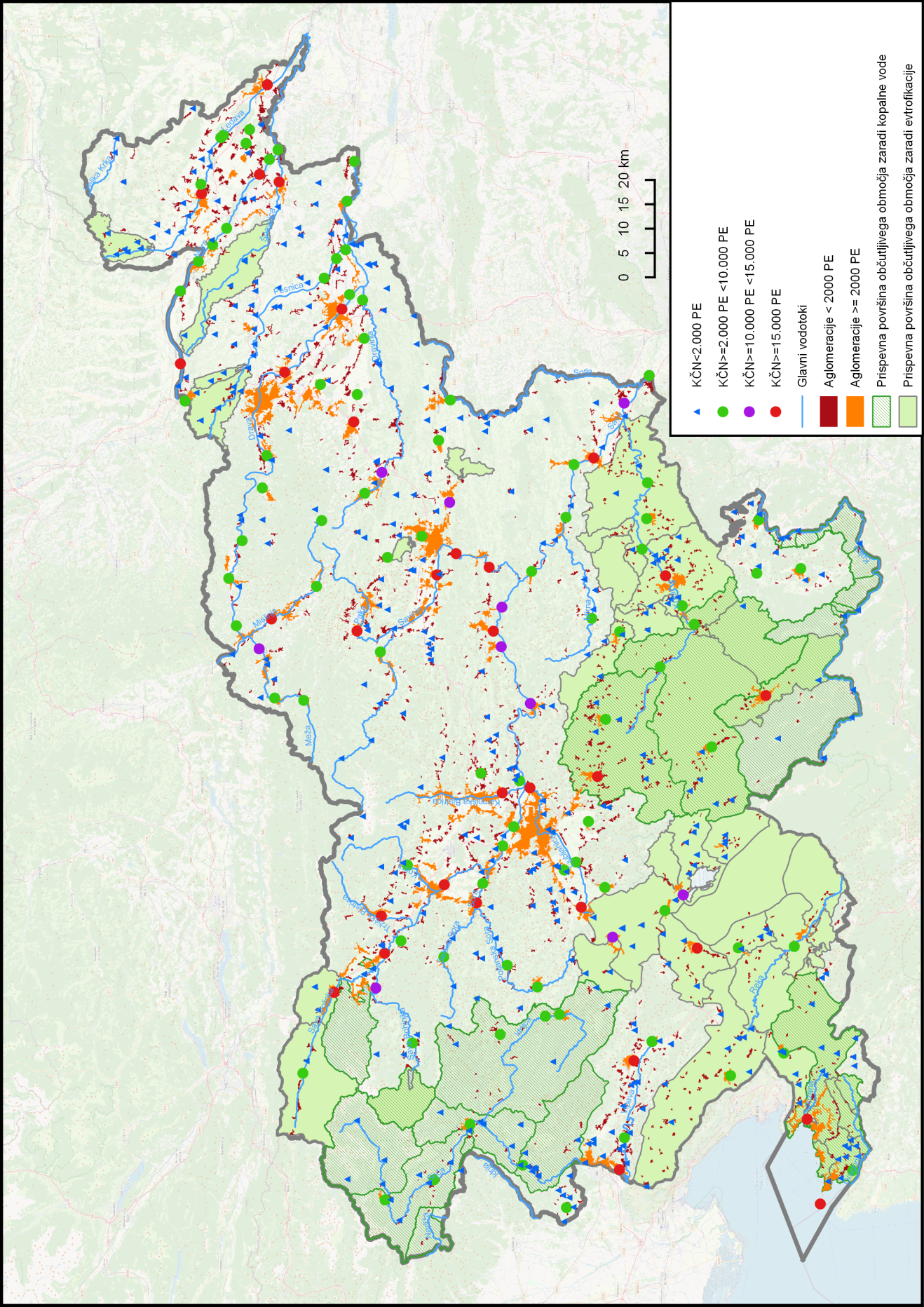 Stanje glede odvajanja komunalne odpadne vodeStanje glede odvajanja komunalne odpadne vode prikazuje stopnjo priključenosti (v odstotkih) na infrastrukturo za odvajanje komunalne odpadne vode, torej na javno kanalizacijsko omrežje ali na individualni sistem za odvajanje in čiščenje komunalne odpadne vode na presečni datum za poročanje. Stanje je prikazano za 123 aglomeracij s skupno obremenitvijo, enako ali večjo od 2.000 PE, iz priloge 3 Uredbe o odvajanju in čiščenju komunalne odpadne vode. Od tega je 34 aglomeracij na občutljivih območjih, preostalih 124 aglomeracij pa na območjih, ki niso določena kot občutljiva. Število aglomeracij na VO Donave in VO Jadranskega morja ter njihova skupna obremenitev so podrobneje prikazane v preglednici (Preglednica 6).Preglednica 6: Število aglomeracij s skupno obremenitvijo, enako ali večjo od 2.000 PE, in njihova skupna obremenitev.Število in delež aglomeracij, ki po preliminarni oceni izkazujejo skladnost s predpisanimi zahtevami glede odvajanja komunalne odpadne vode, sta prikazana ločeno za aglomeracije, za katere so roki za zagotovitev opremljenosti s kanalizacijskim omrežjem potekli v letih 2008 oziroma 2010 in aglomeracije, za katere je rok potekel 31. decembra 2015. Preliminarna ocena skladnosti s predpisanimi zahtevami glede odvajanja komunalne odpadne vode je izdelana po merilih, ki jih v navodilih »Evaluation of Information reported in the Frame of UWWTD Questionnaires, General Methodology and Working Steps, March 2012, revised October 2014« in »UWWTD legal compliance assessment methodology document, Final 20 June 2014« navaja EK. Za ugotavljanje skladnosti glede odvajanja komunalne odpadne vode so v tem navodilu navedena naslednja merila:če seštevek deležev obremenitve, ki se ne odvaja v kanalizacijsko omrežje, in obremenitve, ki se ne čisti v individualnem sistemu za odvajanje in čiščenje komunalne odpadne vode, ter obremenitve, ki se čisti v individualnem sistemu za odvajanje in čiščenje komunalne odpadne vode, ne presega dva odstotka in hkrati ne presega 2.000 PE, se aglomeracijo oceni kot skladno s 3. členom Direktive 91/271/EGS (C),če seštevek iz prejšnje alineje presega dva odstotka ali presega 2.000 PE se podrobneje preveri seštevek deležev obremenitve, ki se ne odvaja v kanalizacijsko omrežje, in obremenitve, ki se ne čisti v individualnem sistemu za odvajanje in čiščenje komunalne odpadne vode. Če ta presega dva odstotka ali presega 2.000 PE, se aglomeracijo oceni kot neskladno (NC) s 3. členom Direktive 91/271/EGS, če pa ta ne presega dva odstotka in hkrati ne presega 2.000 PE, se aglomeracijo oceni kot aglomeracija z vprašljivo skladnostjo (QC) s 3. členom Direktive 91/271/EGS inče je aglomeracija ocenjena kot neskladna, se dodatno podrobneje preveri delež obremenitve, ki se čisti v individualnem sistemu za odvajanje in čiščenje komunalne odpadne vode. Če ta delež presega dva odstotka ali presega 1.000 PE, se aglomeracijo oceni kot aglomeracija z dodatno vprašljivo skladnostjo (AddQC) s 3. členom Direktive 91/271/EGS.V praksi se vprašljiva skladnost (QC) obravnava kot enakovredna skladnosti (C), saj EK ocenjuje, da je individualni sistem za odvajanje in čiščenje komunalne odpadne vode ustrezen, razen če obstajajo jasni dokazi o nasprotnem. V takem primeru EK lahko zaprosi DČ za podrobnejše pojasnilo. Za aglomeracije s skupno obremenitvijo, enako ali večjo od 100.000 PE, pa je podrobnejše informacije v zvezi z individualnimi sistemi za odvajanje in čiščenje komunalne odpadne vode treba zagotoviti. Število in delež aglomeracij s skupno obremenitvijo, enako ali večjo od 2.000 PE, za katere preliminarna ocena kaže skladnost s predpisanimi zahtevami glede odvajanja komunalne odpadne vode, sta prikazana v preglednici (Preglednica 7).Preglednica 7: Število in delež aglomeracij s skupno obremenitvijo, enako ali večjo od 2.000 PE, za katere preliminarna ocena kaže skladnost s predpisanimi zahtevami glede odvajanja komunalne odpadne vode.(1)	Od 9 skladnih aglomeracij je 6 ocenjenih z vprašljivo skladnostjo, saj odstotek obremenitve, ki se čisti v individualnih sistemih za odvajanje in čiščenje komunalne odpadne vode, v teh aglomeracijah presega 2 odstotka.	(2)	Od 14 skladnih aglomeracij je 9 ocenjenih z vprašljivo skladnostjo, saj odstotek obremenitve, ki se čisti v individualnih sistemih za odvajanje in čiščenje komunalne odpadne vode, v teh aglomeracijah presega 2 odstotka.	(3)	Od 24 skladnih aglomeracij je 22 ocenjenih z vprašljivo skladnostjo, saj odstotek obremenitve, ki se čisti v individualnih sistemih za odvajanje in čiščenje komunalne odpadne vode, v teh aglomeracijah presega 2 odstotka.(4)	Od 76 skladnih aglomeracij je  67 ocenjenih z vprašljivo skladnostjo, saj odstotek obremenitve, ki se čisti v individualnih sistemih za odvajanje in čiščenje komunalne odpadne vode, v teh aglomeracijah presega 2 odstotka.Za 9 aglomeracij s skupno obremenitvijo, enako ali večjo od 10.000 PE, ki komunalno odpadno vodo odvajajo v občutljivo območje ali v vode na prispevnem območju občutljivega območja, je rok za zagotovitev odvajanja komunalne odpadne vode potekel 31. decembra 2008. Od teh aglomeracij jih vseh 9 izkazuje 98 odstotno ali večjo priključenost na javno kanalizacijsko omrežje ali na individualno malo komunalno čistilno napravo ali drug individualni sistem za odvajanje in čiščenje komunalne odpadne vode in se zato preliminarno ocenjujejo kot skladne s predpisanimi zahtevami. Pri tem pa je za 6 aglomeracij skladnost vprašljiva, saj delež obremenitve, ki se čisti v individualnih sistemih za odvajanje in čiščenje komunalne odpadne vode, v teh aglomeracijah presega 2 odstotka. Za 14 aglomeracij s skupno obremenitvijo, enako ali večjo od 15.000 PE, ki komunalno odpadno vodo odvajajo v vode na območjih, ki niso določena kot občutljiva območja ali prispevna območja občutljivih območij, je rok za zagotovitev odvajanja komunalne odpadne vode potekel 31. decembra 2010. Od teh aglomeracij jih vseh 14 izkazuje 98 odstotno ali večjo priključenost na javno kanalizacijsko omrežje ali na individualno malo komunalno čistilno napravo ali drug individualni sistem za odvajanje in čiščenje komunalne odpadne vode in se zato preliminarno ocenjujejo kot skladne s predpisanimi zahtevami. Pri tem pa je za 9 aglomeracij skladnost vprašljiva, saj delež obremenitve, ki se čisti v individualnih sistemih za odvajanje in čiščenje komunalne odpadne vode, v teh aglomeracijah presega 2 odstotka. Za preostalih 100 aglomeracij s skupno obremenitvijo, enako ali večjo od 2.000 PE, je rok za zagotovitev odvajanja komunalne odpadne vode po kanalizacijskem sistemu že potekel 31. decembra 2015. 100 od teh aglomeracij izkazuje 98 odstotno ali večjo priključenost na javno kanalizacijsko omrežje ali na individualno malo komunalno čistilno napravo ali drug individualni sistem za odvajanje in čiščenje komunalne odpadne vode in se zato preliminarno ocenjujejo kot skladne s predpisanimi zahtevami. Te aglomeracije predstavljajo 100 odstotka vseh aglomeracij oziroma 100 odstotka glede na obremenitev aglomeracij. Pri tem pa je za 89 od teh aglomeracij skladnost vprašljiva, saj delež obremenitve, ki se čisti v individualnih sistemih za odvajanje in čiščenje komunalne odpadne vode, v teh aglomeracijah presega 2 odstotka. Preliminarna ocena skladnosti s predpisanimi zahtevami glede odvajanja komunalne odpadne vode je za posamezne aglomeracije s skupno obremenitvijo, enako ali večjo od 2.000 PE, za katere so roki za zagotovitev opremljenosti že potekli, oziroma stopnja priključenosti na javno kanalizacijsko omrežje ali individualni sistem odvajanja in čiščenja komunalne odpadne vode, je podrobneje prikazana v preglednicah (Preglednica 8 in Preglednica 9).Preglednica 8: Prikaz preliminarne ocene skladnosti s predpisanimi zahtevami glede odvajanja komunalne odpadne vode za posamezne aglomeracije s skupno obremenitvijo, enako ali večjo od 10.000 PE, na občutljivih območjih.JKO 	Javno kanalizacijsko omrežje.IAS	Individualni sistem za odvajanje in čiščenje komunalne odpadne vode iz stavbe, enakovreden čiščenju na komunalni ali skupni čistilni napravi zadevne aglomeracije.Preglednica 9: Prikaz preliminarne ocene skladnosti s predpisanimi zahtevami glede odvajanja komunalne odpadne vode za posamezne aglomeracije s skupno obremenitvijo, enako ali večjo od 15.000 PE, na območjih, ki niso določena kot občutljiva.(1)	Aglomeracija 1515 Nova Gorica 2019 le v manjšem delu sega na prispevno območje občutljivega območja; z Operativnim programom je bilo določeno, da mora biti v primeru iztoka očiščene komunalne odpadne vode v občutljivo območje ali vodo na prispevnem območju občutljivega območja zagotovljeno terciarno čiščenje, v primeru odvajanja v vodo na vplivnem območju kopalnih voda pa tudi dodatna obdelava komunalne odpadne vode. Iztok iz čistilne naprave aglomeracije 1515 Nova Gorica 2019 se ne nahaja na vplivnem območju kopalnih voda, zato v okoljevarstvenem dovoljenju za obratovanje čistilne naprave dodatna obdelava komunalne odpadne vode ni zahtevana, zahtevano pa je terciarno čiščenje komunalne odpadne vode zaradi odvajanja v vodotok, katerega srednji mali pretok na mestu iztoka iz komunalne čistilne naprave ne dosega desetkratnika največjega šesturnega povprečnega pretoka odpadne vode iz komunalne čistilne naprave. (2)	Aglomeracija 13080 Murska Sobota 2019 po preveritvi izpolnjevanja meril za določitev aglomeracij iz Uredbe o odvajanju in čiščenju komunalne odpadne vode ne dosega skupne obremenitve 15.000 PE, vendar so zanjo zaradi ohranitve kontinuitete predpisanih zahtev iz predhodnega operativnega programa z Operativnim programom določene enake zahteve, kot za aglomeracije s skupno obremenitvijo, enako ali večjo od 15.000 PE.(3)	Aglomeracija 3806 Tržič 2019 po preveritvi izpolnjevanja meril za določitev aglomeracij iz Uredbe o odvajanju in čiščenju komunalne odpadne vode ne dosega skupne obremenitve 15.000 PE, vendar so zanjo zaradi ohranitve kontinuitete predpisanih zahtev iz predhodnega operativnega programa z Operativnim programom določene enake zahteve, kot za aglomeracije s skupno obremenitvijo, enako ali večjo od 15.000 PE.JKO 	Javno kanalizacijsko omrežje.IAS	Individualni sistem za odvajanje in čiščenje komunalne odpadne vode iz stavbe, enakovreden čiščenju na komunalni ali skupni čistilni napravi zadevne aglomeracije.Za preostale aglomeracije s skupno obremenitvijo, enako ali večjo od 2.000 PE pa so podrobnejši podatki, ki so podlaga za elektronsko poročilo v skladu s 15. členom Direktive 91/271/EGS, predstavljeni v prilogi (PRILOGA 1) in so sestavni del tega poročila.Stanje glede čiščenja komunalne odpadne vodeStanje glede čiščenja komunalne odpadne vode prikazuje stopnjo priključenosti (v odstotkih) na infrastrukturo za čiščenje komunalne odpadne vode, torej na komunalno ali skupno čistilno napravo, ki zaključuje kanalizacijsko omrežje posamezne aglomeracije, ali na individualno malo komunalno čistilno napravo ali drug individualni sistem za odvajanje in čiščenje komunalne odpadne vode, in sicer stanje na presečni datum za poročanje. Stanje je prikazano za 123 aglomeracij s skupno obremenitvijo, enako ali večjo od 2.000 PE, iz Uredbe. Od tega je 33 aglomeracij na prispevnih območjih občutljivih območjih, preostalih 90 aglomeracij pa na območjih, ki niso določena kot prispevna območja občutljivih območij.Število in delež aglomeracij, ki po preliminarni oceni izkazujejo skladnost s predpisanimi zahtevami glede čiščenja komunalne odpadne vode je prikazana v preglednici (Preglednica 10).Preliminarna ocena skladnosti s predpisanimi zahtevami glede odvajanja komunalne odpadne vode je izdelana po merilih, ki jih v navodilih »Evaluation of Information reported in the Frame of UWWTD Questionnaires, General Methodology and Working Steps, March 2012, revised October 2014« in »UWWTD legal compliance assessment methodology document, Final 20 June 2014« navaja EK. Za ugotavljanje skladnosti glede odvajanja komunalne odpadne vode so v tem navodilu navedena naslednja merila:za celoten delež obremenitve aglomeracije, ki se odvaja po kanalizacijskem omrežju, mora biti zagotovljeno sekundarno čiščenje. To pomeni, da morajo imeti vse komunalne čistilne naprave, v katerih se čisti komunalna odpadna voda iz te aglomeracije, tehnologijo za najmanj sekundarno čiščenje komunalne odpadne vode inrezultati monitoringa parametrov biokemijska potreba po kisiku (BPK5) in kemijska potreba po kisiku (KPK) v odpadni vodi morajo izkazovati skladnost s predpisanimi mejnimi vrednostmi emisij za vse komunalne čistilne naprave, v katerih se čisti komunalna odpadna voda iz te aglomeracije.Če je posamezna aglomeracija glede odvajanja komunalne odpadne vode ocenjena kot skladna (C) ali kot aglomeracija z vprašljivo skladnostjo (QC) s 3. členom Direktive 91/271/EGS, se skladnost z zahtevami glede sekundarnega čiščenja komunalne odpadne vode preverja po naslednjih merilih:če delež obremenitve, ki se odvaja v kanalizacijsko omrežje, a zanj ni zagotovljeno sekundarno čiščenje, ne presega enega odstotka in hkrati ne presega 2.000 PE, se aglomeracijo oceni kot skladno s predpisanimi zahtevami (C) s 4. členom Direktive 91/271/EGS,če delež obremenitve, ki se odvaja v kanalizacijsko omrežje, a zanj ni zagotovljeno sekundarno čiščenje, presega en odstotek ali presega 2.000 PE, se aglomeracijo oceni kot neskladno (NC) s 4. členom Direktive 91/271/EGS,Za ugotavljanje skladnosti glede terciarnega čiščenja komunalne odpadne vode pa so v tem navodilu navedena naslednja merila:za celoten delež obremenitve aglomeracije, ki se odvaja po kanalizacijskem omrežju, mora biti zagotovljeno terciarno čiščenje oziroma strožje čiščenje glede na tip občutljivega območja. To pomeni, da morajo imeti vse komunalne čistilne naprave, v katerih se čisti komunalna odpadna voda iz te aglomeracije, tehnologijo za najmanj terciarno oziroma predpisano strožje čiščenje komunalne odpadne vode inrezultati monitoringa parametrov celotni dušik (Ncel) in celotni fosfor (Pcel) v odpadni vodi morajo izkazovati skladnost s predpisanimi mejnimi vrednostmi emisij za vse komunalne čistilne naprave, v katerih se čisti komunalna odpadna voda iz te aglomeracije.Pri ugotavljanju skladnosti glede čiščenja komunalne odpadne vode je treba upoštevati tudi, da aglomeracija ne more biti skladna glede sekundarnega ali terciarnega  čiščenja, če ni skladna glede odvajanja komunalne odpadne vode, prav tako ne more biti skladna glede terciarnega čiščenja, če ni skladna glede sekundarnega čiščenja komunalne odpadne vode. V posebnih primerih, da je delež obremenitve, ki se odvaja v kanalizacijsko omrežje, enak nič odstotkov in je aglomeracija ocenjena kot aglomeracija z vprašljivo skladnostjo (QC) glede odvajanja komunalne odpadne vode, ker se za pretežni delež obremenitve zagotavlja čiščenje v individualnih sistemih za odvajanje in čiščenje komunalne odpadne vode, se aglomeracija glede skladnosti s 4. ali 5. členom Direktive 91/271/EGS označi z oznako »NR« (»ni relevantno«). Preglednica 10: Število in delež aglomeracij s skupno obremenitvijo, enako ali večjo od 2.000 PE, za katere preliminarna ocena kaže skladnost s predpisanimi zahtevami glede čiščenja komunalne odpadne vode.(1)	Za preostale aglomeracije s skupno obremenitvijo, enako ali večjo od 2.000 PE pa so podrobnejši podatki, ki so predstavljeni v prilogah (PRILOGA 2 in PRILOGA 3).Podrobneje je stanje na področju odvajanja in čiščenja komunalne odpadne vode prikazano ločeno za aglomeracije, iz katerih se komunalna odpadna voda odvaja v:občutljivo območje ali vodo na prispevnem območju občutljivega območja, kjer je poleg odstranjevanja organskega onesnaženja predpisana še terciarna stopnja čiščenja komunalne odpadne vode z odstranjevanjem hranil,območje, ki ni določeno kot občutljivo in je predpisana sekundarna stopnja čiščenja komunalne odpadne vode z odstranjevanjem organskega onesnaženja.Za preostale aglomeracije s skupno obremenitvijo, enako ali večjo od 2.000 PE pa so podrobnejši podatki, ki so podlaga za elektronsko poročilo v skladu s 15. členom Direktive 91/271/EGS predstavljeni v prilogah (PRILOGA 2 in PRILOGA 3) in so sestavni del tega poročila.Stanje glede sekundarnega čiščenja komunalne odpadne vode Za 9 aglomeracij s skupno obremenitvijo, enako ali večjo od 10.000 PE, ki komunalno odpadno vodo odvajajo v občutljivo območje ali v vode na prispevnem območju občutljivega območja, je rok za zagotovitev sekundarnega čiščenja komunalne odpadne vode potekel 31. decembra 2008. Vseh 9 aglomeracij  izkazuje ustrezno priključenost na komunalno ali skupno čistilno napravo s sekundarnim čiščenjem ali na individualno malo komunalno čistilno napravo ali drug individualni sistem za odvajanje in čiščenje komunalne odpadne vode, hkrati pa predpisane mejne vrednosti za sekundarno čiščenje niso presežene, in se zato preliminarno ocenjujejo kot skladne s predpisanimi zahtevami.Za 14 aglomeracij s skupno obremenitvijo, enako ali večjo od 15.000 PE, ki komunalno odpadno vodo odvajajo v vode na območjih, ki niso določena kot občutljiva območja ali prispevna območja občutljivih območij, je rok za zagotovitev sekundarnega čiščenja komunalne odpadne vode potekel 31. decembra 2010. Od teh aglomeracij jih 13 izkazuje ustrezno priključenost na komunalno ali skupno čistilno napravo s sekundarnim čiščenjem ali na individualno malo komunalno čistilno napravo ali drug individualni sistem za odvajanje in čiščenje komunalne odpadne vode, hkrati pa predpisane mejne vrednosti za sekundarno čiščenje niso presežene, in se zato preliminarno ocenjujejo kot skladne s predpisanimi zahtevami. Aglomeracija (16481 – Ljubljana 2019) pa kljub pretečenemu roku po preliminarni oceni ne izkazuje skladnosti s predpisanimi zahtevami glede sekundarnega čiščenja komunalne odpadne vode. Za preostalih 100 aglomeracij s skupno obremenitvijo, enako ali večjo od 2.000 PE in manjšo od 15.000 PE, ki komunalno odpadno vodo odvajajo v vode na območju, ki ni določeno kot občutljivo območje ali prispevno območje občutljivega območja, je rok za zagotovitev sekundarnega čiščenja komunalne odpadne vode potekel 31. decembra 2015. Od teh aglomeracij jih 85 izkazuje ustrezno priključenost na komunalno ali skupno čistilno napravo s sekundarnim čiščenjem ali na individualno malo komunalno čistilno napravo ali drug individualni sistem za odvajanje in čiščenje komunalne odpadne vode, hkrati pa predpisane mejne vrednosti za sekundarno čiščenje niso presežene, in se zato preliminarno ocenjujejo kot skladne s predpisanimi zahtevami. Te aglomeracije predstavljajo 85 odstotkov glede na število oziroma 87,2 odstotkov glede na obremenitev aglomeracij. Preliminarna ocena skladnosti s predpisanimi zahtevami glede sekundarnega čiščenja komunalne odpadne vode je podrobneje prikazana v preglednicah (Preglednica 11 in Preglednica 12), in sicer za:aglomeracije s skupno obremenitvijo, enako ali večjo od 10.000 PE na občutljivih območjih inaglomeracije s skupno obremenitvijo, enako ali večjo od 15.000 PE na območjih, ki niso določena kot občutljiva.Za preostale aglomeracije s skupno obremenitvijo, enako ali večjo od 2.000 PE, pa so podrobnejši podatki, ki so podlaga za elektronsko poročilo v skladu s 15. členom Direktive 91/271/EGS sestavni del tega poročila in so predstavljeni v prilogi (PRILOGA 2).Preglednica 11: Prikaz preliminarne ocene skladnosti s predpisanimi zahtevami glede sekundarnega čiščenja komunalne odpadne vode za posamezne aglomeracije s skupno obremenitvijo, enako ali večjo od 10.000 PE, na občutljivih območjih.Preglednica 12: Prikaz preliminarne ocene skladnosti s predpisanimi zahtevami glede sekundarnega čiščenja komunalne odpadne vode za posamezne aglomeracije s skupno obremenitvijo, enako ali večjo od 15.000 PE, na območjih, ki niso določena kot občutljiva.Stanje glede terciarnega čiščenja komunalne odpadne vode Za 9 aglomeracij s skupno obremenitvijo, enako ali večjo od 10.000 PE, ki komunalno odpadno vodo odvajajo v občutljivo območje ali v vode na prispevnem območju občutljivega območja, je rok za zagotovitev terciarnega čiščenja komunalne odpadne vode je potekel 31. decembra 2008. Od teh aglomeracij vseh 9 izkazujejo ustrezno priključenost na komunalno ali skupno čistilno napravo s terciarnim čiščenjem ali na individualno malo komunalno čistilno napravo ali drug individualni sistem za odvajanje in čiščenje komunalne odpadne vode in se zato preliminarno ocenjujejo kot skladne s predpisanimi zahtevami. Za preostalih 24 aglomeracij s skupno obremenitvijo, enako ali večjo od 2.000 PE in manjšo od 10.000 PE, ki komunalno odpadno vodo odvajajo v občutljivo območje ali v vode na prispevnem območju občutljivega območja, je rok za zagotovitev terciarnega čiščenja komunalne odpadne vode je potekel 22. avgusta 2016. Od teh aglomeracij jih 23 izkazuje ustrezno priključenost na komunalno ali skupno čistilno napravo s terciarnim čiščenjem ali na individualno malo komunalno čistilno napravo ali drug individualni sistem za odvajanje in čiščenje komunalne odpadne vode, hkrati pa predpisane mejne vrednosti za terciarno čiščenje niso presežene, in se zato preliminarno ocenjujejo kot skladne s predpisanimi zahtevami. Te aglomeracije predstavljajo 95,8  odstotkov glede na število oziroma 97,1 odstotkov glede na obremenitev aglomeracij. Preliminarna ocena skladnosti s predpisanimi zahtevami glede terciarnega čiščenja komunalne odpadne vode je podrobneje prikazana v preglednici (Preglednica 13), in sicer za:aglomeracije s skupno obremenitvijo, enako ali večjo od 10.000 PE na občutljivih območjih inaglomeracije s skupno obremenitvijo, enako ali večjo od 15.000 PE na območjih, ki niso določena kot občutljiva.Za preostale aglomeracije s skupno obremenitvijo, enako ali večjo od 2.000 PE pa so podrobnejši podatki, ki so podlaga za elektronsko poročilo v skladu s 15. členom Direktive 91/271/EGS sestavni del tega poročila in so predstavljeni v prilogi (PRILOGA 3).Preglednica 13: Prikaz preliminarne ocene skladnosti s predpisanimi zahtevami glede terciarnega čiščenja komunalne odpadne vode za posamezne aglomeracije s skupno obremenitvijo, enako ali večjo od 10.000 PE, na občutljivih območjih.Ravnanje z blatom V skladu s slovensko zakonodajo mora prevzem in obdelavo neobdelanega blata iz komunalnih in skupnih čistilnih naprav, ki so namenjene izvajanju obvezne občinske gospodarske javne službe odvajanja in čiščenja komunalne in padavinske odpadne vode, zagotoviti izvajalec te javne službe (v nadaljnjem besedilu: izvajalec javne službe). Uredba o odvajanju in čiščenju komunalne in padavinske odpadne vode (Uradni list RS, št. 98/15, 76/17, 81/19 in 194/21), ki je veljala na presečni datum za poročanje, je podrobno določala, da mora izvajalec javne službe za neobdelano blato iz malih komunalnih čistilnih naprav in komunalnih ter skupnih čistilnih naprav, ki niso opremljene za obdelavo blata, zagotoviti ustrezno obdelavo na komunalni ali skupni čistilni napravi, ki je opremljena za obdelavo blata. Zahteva se nanaša na blato, ki nastane pri čiščenju komunalne odpadne vode. Če izvajalec javne službe ne upravlja komunalne ali skupne čistilne naprave, ki je opremljena za obdelavo blata, mora občina zagotoviti zmogljivosti za ustrezno obdelavo blata na drugi komunalni ali skupni čistilni napravi, lahko pa izvajalec javne službe v soglasju z občino zagotovi obdelavo blata v premični napravi za obdelavo blata, ki se mora izvajati na območju komunalne ali skupne čistilne naprave, kjer blato nastaja. Pri tem za obdelavo blata štejejo vsi postopki obdelave blata, ki se lahko izvajajo na območju komunalne ali skupne čistilne naprave, s katerimi se doseže izpolnjevanje zahtev za:uporabo blata kot gnojilo v kmetijstvu v skladu s predpisom, ki ureja uporabo blata iz komunalnih čistilnih naprav v kmetijstvu, alipostopke predelave ali odstranjevanja blata v skladu s prepisi, ki urejajo odpadke.Za obdelano blato mora izvajalec javne službe zagotoviti predelavo ali odstranjevanje v skladu s prepisi, ki urejajo ravnanje z odpadki, razen če obdelano blato ustreza pogojem iz prve alineje prejšnjega odstavka in se uporablja v skladu s predpisom, ki ureja uporabo blata iz komunalnih čistilnih naprav v kmetijstvu. Odstranjevanje blata (neobdelanega ali obdelanega) v površinske vode je v RS prepovedano, zato v nadaljevanju ni podrobneje obravnavano. Uredba o uporabi blata iz komunalnih čistilnih naprav v kmetijstvu (Uradni list RS, št. 62/08) določa, da mora biti blato pred morebitno uporabo v kmetijstvu obdelano, za obdelavo pa šteje aerobna ali anaerobna obdelava blata v skladu s predpisom, ki ureja obdelavo biološko razgradljivih odpadkov, po kateri blato izpolnjuje zahteve za 1. ali 2. razred okoljske kakovosti komposta ali pregnitega blata iz tega predpisa. Obdelava blata je v skladu s tem predpisom lahko tudi katera koli kemična ali toplotna obdelava ali dolgoročno skladiščenje blata ali katera koli druga obdelava, ki zagotavlja aerobni ali anaerobni obdelavi blata enakovredno stabilizacijo, higienizacijo in izpolnjevanje zahtev za okoljsko kakovost. Za napravo za obdelavo blata, ki se namerava uporabljati v kmetijstvu, je treba pridobiti okoljevarstveno dovoljenje za predelavo odpadkov po postopku z oznako R5 (recikliranje/pridobivanje drugih anorganskih materialov) iz predpisa, ki ureja odpadke, in predpisa, ki ureja predelavo biološko razgradljivih odpadkov in uporabo komposta ali digestata. V Republiki Sloveniji na vseh čistilnih napravah pri čiščenju komunalne odpadne vode skupaj nastane 30.652 ton neobdelanega blata. Od skupne količine blata se v Republiki Sloveniji 419 ton/leto odda za uporabo v kmetijstvu, preostalih 30.233 ton/leto se odda v predelavo ali odstranjevanje kot odpadek, in sicer:11.005 ton/leto se odda v predelavo ali odstranjevanje v sežigalnicah,596 ton/leto se odda v predelavo ali odstranjevanje na odlagališča in18.633 ton/leto se odda v predelavo ali odstranjevanje na drug način.Ponovna uporaba očiščene komunalne odpadne vodeSlovenska zakonodaja ne ureja ponovne uporabe očiščene komunalne odpadne vode. Glede na navedeno se podatki o morebitni ponovni uporabi očiščene komunalne odpadne vode sistematično ne zbirajo, hkrati pa tudi ni zaznati večjih teženj po njeni ponovni uporabi. Manjši delež očiščene komunalne odpadne vode s ponovno uporabi s strani posameznih izvajalcev javnih služb odvajanja in čiščenja komunalne odpadne vode na območju komunalne čistilne naprave v njihovem upravljanju, in sicer v samem procesu čiščenja komunalne odpadne vode. Prečiščena komunalna odpadna voda se uporabi za mehansko predčiščenje, za pranje naprav in delov komunalne čistilne naprave (sit, grabelj, drugih delov čistilne naprave in podobno), z namenom, da se zmanjša poraba pitne vode v ta namen. NAPREDEK PRI DOSEGANJU SKLADNOSTI S PREDPISANIMI ZAHTEVAMIOdvajanje in čiščenje komunalne odpadne vodePrimerjava podatkov iz Poročila Evropski komisiji o izvajanju Direktive 91/271/EGS na podlagi 15. in 16. člena Direktive Sveta z dne 21. maja 1991 o čiščenju komunalne odpadne vode (91/271/EGS), Izpolnjevanje zahtev glede odvajanja in čiščenja komunalne odpadne vode – stanje na dan 31. december 2018 in 31.december 2020 (v nadaljnjem besedilu: zadnje predhodno poročilo), in podatkov iz poglavij 3.2 in 3.3 tega poročila kaže napredek pri zagotavljanju predpisane infrastrukture za odvajanje in čiščenje komunalne odpadne vode in zahtevane stopnje priključenosti na to infrastrukturo. Primerjava je prikazana ločeno glede odvajanja komunalne odpadne vode in glede sekundarnega oziroma terciarnega čiščenja komunalne odpadne vode. Primerjava je prikazana za 21 aglomeracij, za katere je rok za odvajanje za sekundarno oziroma terciarno čiščenje komunalne odpadne vode potekel 31. decembra 2008 oziroma 31. decembra 2010.Napredek glede odvajanja komunalne odpadne vode Primerjava stopnje priključenosti na javno kanalizacijsko omrežje oziroma individualni sistem za odvajanje in čiščenje komunalne odpadne vode na presečni datum za pripravo tega poročila (stanje na dan 31. december 2020) s podatki iz zadnjega predhodnega poročila (stanje na dan 31. december 2018) kaže, da se je stopnja priključenosti na javno kanalizacijsko omrežje izboljšala v 11 aglomeracijah, v 9 aglomeracijah se stopnja priključenosti ni spremenila, v 1 primeru aglomeracije pa je stopnja priključenosti celo nižja od podatka iz zadnjega predhodnega poročila( 3806 Tržič 2019). Podrobnejši podatki so prikazani v preglednici (Preglednica 14). Pri tem je treba upoštevati, da so za leto 2020 uporabljeni podatki, ki so bili pripravljenih na noveliranih aglomeracijah, zato lahko pri tem pride do odstopanj vrednosti ki so bile poročane v  predhodno veljavnih aglomeracijah.Preglednica 14: Primerjava stopnje priključenosti na javno kanalizacijsko omrežje za komunalno odpadno vodo iz aglomeracij s skupno obremenitvijo, enako ali večjo od 10.000 PE, za katere je rok za zagotavljanje odvajanja in čiščenja komunalne odpadne vode za poročanje potekel potekel 31. decembra 2008 oziroma 31. decembra 2010.JKO 	Javno kanalizacijsko omrežje.IAS	Individualni sistem za odvajanje in čiščenje komunalne odpadne vode iz stavbe, enakovreden čiščenju na komunalni ali skupni čistilni napravi zadevne aglomeracije.*…………….Vrednosti za 2018 so bile poročane za predhodno veljavne aglomeracije pred novelacijo leta 2019, zato je skupna obremenitev aglomeracij različna. Izdelana je tudi primerjava preliminarnih ocen skladnosti z zahtevami glede odvajanja komunalne odpadne vode. Preliminarna ocena se je izboljšala pri 1 aglomeraciji (4115 Domžale 2019), poslabšala pri 1 aglomeraciji (13080 Murska Sobota 2019),  pri preostalih preliminarna ocena skladnosti ostaja enaka kot v zadnjem predhodnem poročilu. Pri tem je treba upoštevati, da so za leto 2020 uporabljeni podatki, ki so bili pripravljenih na noveliranih aglomeracijah, zato lahko pri tem pride do odstopanj vrednosti ki so bile poročane v  predhodno veljavnih aglomeracijah.Skladno z navodilom za vrednotenje podatkov in informacij, ki so predmet poročanja po 15. členu Direktive 91/271/EGS, »Evaluation of Information reported in the Frame of UWWTD Questionnaires, General Methodology and Working Steps, March 2012, revised October 2014« in »UWWTD legal compliance assessment methodology document, Final 20 June 2014« je kot skladnih (vključno z vprašljivo skladnimi, ki se obravnavajo kot skladne) ocenjenih vseh 21 obravnavanih aglomeracij. Podrobnejši podatki so prikazani v preglednici (Preglednica 15). Preglednica 15: Primerjava preliminarne ocene skladnosti s predpisanimi zahtevami glede odvajanja komunalne odpadne vode iz aglomeracij s skupno obremenitvijo, enako ali večjo od 10.000 PE, za katere je rok za zagotavljanje odvajanja in čiščenja komunalne odpadne vode za poročanje potekel potekel 31. decembra 2008 oziroma 31. decembra 2010.*…………….Vrednosti za 2018 so bile poročane za predhodno veljavne aglomeracije pred novelacijo leta 2019, zato je skupna obremenitev aglomeracij različna. Napredek glede sekundarnega čiščenja komunalne odpadne vode Primerjava dosežene stopnje priključenosti oziroma zagotavljanja sekundarnega čiščenja komunalne odpadne vode na presečni datum za pripravo tega poročila (stanje na dan 31. december 2020) s podatki iz zadnjega predhodnega poročila (stanje na dan 31. december 2018) kaže, da se je stopnja priključenosti na komunalno čistilno napravo s sekundarnim čiščenjem komunalne odpadne vode izboljšala v 11 aglomeracijah, pri 9 aglomeracijah pa je stopnja priključenosti celo nižja od podatka iz zadnjega predhodnega poročila (16481 Ljubljana 2019, 20594 Kranj 2019, 6115 Novo mesto 2019, 20709 Velenje – Šoštanj 2019, 20018 Koper 2019, 1515 Nova Gorica 2019, 20002 Kamnik 2019, 20901 Izola – Mesto 2019 in 13080 Murska Sobota 2019). Podrobnejši podatki so prikazani v preglednici (Preglednica 16). Pri tem je treba upoštevati, da so za leto 2020 uporabljeni podatki, ki so bili pripravljenih na noveliranih aglomeracijah, zato lahko pri tem pride do odstopanj vrednosti ki so bile poročane v  predhodno veljavnih aglomeracijah.Preglednica 16: Primerjava stopnje zagotavljanja sekundarnega čiščenja komunalne odpadne vode iz aglomeracij s skupno obremenitvijo, enako ali večjo od 10.000 PE, za katere je rok za zagotavljanje odvajanja in čiščenja komunalne odpadne vode na presečni datum za poročanje potekel potekel 31.decembra 2008 oziroma 31. decembra 2010.(1)	Na presečni datum za poročanje čistilna naprava še ni obratovala.ČN 	Čistilna naprava, ki zaključuje javno kanalizacijsko omrežje.IAS	Individualni sistem za odvajanje in čiščenje komunalne odpadne vode iz stavbe, enakovreden čiščenju na komunalni ali skupni čistilni napravi zadevne aglomeracije.*…………….Vrednosti za 2018 so bile poročane za predhodno veljavne aglomeracije pred novelacijo leta 2019, zato je skupna obremenitev aglomeracij različna. Izdelana je tudi primerjava preliminarnih ocen skladnosti z zahtevami glede sekundarnega čiščenja komunalne odpadne vode. Preliminarna ocena se je izboljšala pri 2 aglomeracijah (3556 Jesenice 2019 in 7540 Trbovlje 2019) , pri 19 aglomeracijah preliminarna ocena skladnosti ostaja enaka, kot v zadnjem predhodnem poročilu, Kot skladnih je ocenjenih 20 od 21 obravnavanih aglomeracij. Podrobnejši podatki so prikazani v preglednici (Preglednica 17). Pri tem je treba upoštevati, da so za leto 2020 uporabljeni podatki, ki so bili pripravljenih na noveliranih aglomeracijah, zato lahko pri tem pride do odstopanj vrednosti ki so bile poročane v  predhodno veljavnih aglomeracijah.Preglednica 17: Primerjava preliminarne ocene skladnosti s predpisanimi zahtevami glede sekundarnega čiščenja komunalne odpadne vode iz aglomeracij s skupno obremenitvijo, enako ali večjo od 10.000 PE, za katere je rok za zagotavljanje odvajanja in čiščenja komunalne odpadne vode za poročanje potekel potekel 31. decembra 2008 oziroma 31. decembra 2010.*…………….Vrednosti za 2018 so bile poročane za predhodno veljavne aglomeracije pred novelacijo leta 2019, zato je skupna obremenitev aglomeracij različna. Napredek glede terciarnega čiščenja komunalne odpadne vode Primerjava dosežene stopnje priključenosti oziroma zagotavljanja terciarnega čiščenja komunalne odpadne vode na presečni datum za pripravo tega poročila (stanje na dan 31. december 2020) s podatki iz zadnjega predhodnega poročila (stanje na dan 31. december 2018) kaže, da se je stopnja priključenosti na komunalno čistilno napravo s terciarnim čiščenjem komunalne odpadne vode izboljšala v 3 od obravnavanih 8 aglomeracij, pri 3 aglomeracijah pa je stopnja priključenosti celo nižja od podatka iz zadnjega predhodnega poročila (20018 Koper 2019, 6115 Novo mesto 2019 in 20901 Izola – Mesto 2019). Podrobnejši podatki so prikazani v preglednici (Preglednica 18). Pri tem je treba upoštevati, da so za leto 2020 uporabljeni podatki, ki so bili pripravljenih na noveliranih aglomeracijah, zato lahko pri tem pride do odstopanj vrednosti ki so bile poročane v  predhodno veljavnih aglomeracijah.Preglednica 18: Primerjava stopnje zagotavljanja terciarnega čiščenja komunalne odpadne vode iz aglomeracij s skupno obremenitvijo, enako ali večjo od 10.000 PE, za katere je rok za zagotavljanje odvajanja in čiščenja komunalne odpadne vode na presečni datum za poročanje potekel za poročanje potekel 31. decembra 2008. ČN 	Čistilna naprava, ki zaključuje javno kanalizacijsko omrežje.IAS	Individualni sistem za odvajanje in čiščenje komunalne odpadne vode iz stavbe, enakovreden čiščenju na komunalni ali skupni čistilni napravi zadevne aglomeracije.*…………….Vrednosti za 2018 so bile poročane za predhodno veljavne aglomeracije pred novelacijo leta 2019, zato je skupna obremenitev aglomeracij različna. Izdelana je tudi primerjava preliminarnih ocen skladnosti z zahtevami glede terciarnega čiščenja komunalne odpadne vode. Preliminarna ocena se je izboljšala pri 2 aglomeracijah (3556 Jesenice 2019 in 1449 Postojna 2019), pri 6 aglomeracijah preliminarna ocena skladnosti ostaja enaka kot v zadnjem predhodnem poročilu. Kot skladne so ocenjene vse obravnavanih aglomeracij. Podrobnejši podatki so prikazani v preglednici (Preglednica 19). ). Pri tem je treba upoštevati, da so za leto 2020 uporabljeni podatki, ki so bili pripravljenih na noveliranih aglomeracijah, zato lahko pri tem pride do odstopanj vrednosti ki so bile poročane v  predhodno veljavnih aglomeracijah.Preglednica 19: Primerjava preliminarne ocene skladnosti s predpisanimi zahtevami glede terciarnega čiščenja komunalne odpadne vode iz aglomeracij s skupno obremenitvijo, enako ali večjo od 10.000 PE, za katere je rok za zagotavljanje odvajanja in čiščenja komunalne odpadne vode za poročanje  potekel 31. decembra 2008.*…………….Vrednosti za 2018 so bile poročane za predhodno veljavne aglomeracije pred novelacijo leta 2019, zato je skupna obremenitev aglomeracij različna. Ravnanje z blatomPrimerjava podatkov o ravnanju z blatom na presečni datum za pripravo tega poročila (stanje na dan 31. december 2020) s podatki iz zadnjega predhodnega poročila (stanje na dan 31. december 2018) kaže, da se je v preteklem dvoletnem obdobju skupna količina blata, ki nastane pri čiščenju komunalne odpadne vode, zmanjšala za 19,1 odstotka. Zmanjšala se je tudi količina blata, ki se odda v predelavo ali odstranjevanje kot odpadek na drug način ter količina blata kot odpadek odložen na odlagališča. Količina blata, oddana za uporabo kot gnojilo v kmetijstvu se je zmanjšala, količina blata kot odpadek odstranjen v sežigalnicah pa povečala. Podrobnejši podatki so prikazani v v preglednici (Preglednica 20). Preglednica 20: Primerjava podatkov o ravnanju z blatom.UKREPI ZA IZBOLJŠANJE SKLADNOSTI S PREDPISANIMI ZAHTEVAMINovelacija predpisov na področju odvajanja in čiščenja komunalne odpadne vodeZ 11. decembrom 2021 je stopila v veljavo Uredba o spremembah in dopolnitvah Uredbe o odvajanju in čiščenju komunalne odpadne vode (Uradni list RS, št. 98/15, 76/17, 81/19 in 194/21). S predlagano spremembo oz. dopolnitvijo Uredbe o odvajanju in čiščenju komunalne odpadne vode (v nadaljevanju: uredba) se podaljšajo prehodni roki za prilagoditev odvajanja in čiščenja komunalne odpadne vode zahtevam predmetne uredbe v aglomeracijah s skupno obremenitvijo, manjšo od 2.000 PE, kjer se odpadna voda še ne odvaja v javno kanalizacijo ter za obstoječe objekte na območjih, kjer ni predpisano opremljanje z javno kanalizacijo. Predhodni roki, ki bi se po veljavni uredbi iztekli 31. 12. 2021, se podaljšajo do 31. 12. 2025, prehodni roki z datumom 31. 12. 2023 pa se podaljšajo do 31. 12. 2027. Podaljšanje prehodnih rokov se predlaga predvsem iz razloga, da so aglomeracije s skupno obremenitvijo, manjšo od 2.000 PE, še vedno le v cca. dobrih 50 % opremljene z javno kanalizacijo. Na območjih izven meja aglomeracij pa so lastniki objektov le v manjšem deležu zagotovili ureditve v skladu z zahtevami uredbe (MKČN, nepretočne greznice) in prevladujejo obstoječe pretočne greznice. Na ministrstvo so bila v preteklih mesecih s strani različnih deležnikov večkrat podana vprašanja, kako se bomo na ministrstvu odločili glede morebitnega podaljšanja prehodnih rokov, iz česar je razbrati, da bi bilo podaljšanje rokov dobrodošlo tako za občine - investitorke v javno kanalizacijo kot tudi za prebivalce. V letih 2020 in 2021 so smo bili tudi soočeni tudi z razglašeno epidemijo COVID-a 19, kar je vplivalo na vsa področja življenja in je lahko oteževalo izvajanje projektov in s tem izpolnjevanje obveznosti po uredbi. Pri tem velja omeniti, da bodo sredstva za opremljanje »malih« aglomeracij na voljo tudi po letu 2021. Glede na vse navedeno smo predlagali podaljšanje prehodnih rokov, in sicer za štiri leta.Uredba določa tudi vsebine operativnega programa odvajanja in čiščenja komunalne odpadne vode, in sicer določa, da se v operativnem programu podrobneje določijo aglomeracije v posamezni občini, zahteve v zvezi z odvajanjem in čiščenjem komunalne odpadne vode za vsako posamezno aglomeracijo in roki za izpolnjevanje zahtev. V operativnem programu se določijo tudi območja izven meja aglomeracij v posamezni občini, podrobnejše zahteve v zvezi z odvajanjem in čiščenjem komunalne odpadne vode na teh območjih ter roki za njihovo izpolnjevanje, prav tako pa tudi zunanje meje rečnega ustja, če je to potrebno zaradi izpolnjevanja zahtev iz te uredbe. Sestavni deli operativnega programa odvajanja in čiščenja komunalne odpadne vode so tudi atributni podatki o aglomeracijah, digitalna podatkovna zbirka s prikazom zahtev in rokov za njihovo izpolnjevanje po posameznih aglomeracijah, ki mora omogočati izračune in poizvedbe za pripravo poročil o izvajanju operativnega programa, prikaz izvedenih in načrtovanih investicij za vsako posamezno aglomeracijo s skupno obremenitvijo, enako ali večjo od 2.000 PE, ločeno za javno kanalizacijsko omrežje in komunalno čistilno napravo, in prikaz razvitosti javne kanalizacije v občinah v skladu s predpisom, ki ureja merila za določanje razvitosti infrastrukture in obremenjenosti okolja zaradi ugotavljanja deleža plačila občini za koncesijo na naravni dobrini.Operativni program je torej izvedbeni akt, s katerim se podrobno določijo aglomeracije, za katere je treba v predpisanih rokih zagotoviti odvajanje komunalne odpadne vode v javno kanalizacijo in njeno čiščenje na komunalni oziroma skupni čistilni napravi s predpisano stopnjo čiščenja ali zagotoviti drug predpisan način ureditve za odvajanje in čiščenje komunalne odpadne vode. Operativni program določa tako aglomeracije s skupno obremenitvijo, enako ali večjo od 2.000 PE, kot tudi aglomeracije s skupno obremenitvijo, manjšo od 2.000 PE, vključuje pa tudi ukrepe za objekte, v katerih nastaja komunalna odpadna voda, izven meja aglomeracij. Vlada Republike Slovenije je dne 17. september 2020 sprejela Operativni program odvajanja in čiščenja komunalne odpadne vode, ki je objavljen na spletnih straneh ministrstva.Ukrepi za doseganje skladnostiUkrepi za doseganje skladnosti, prikazani v tem poročilu, se nanašajo na izgradnjo javnega kanalizacijskega omrežja ter na izgradnjo ali nadgradnjo komunalne čistilne naprave, kot so bili poročani s strani občin. Seznam ukrepov vključuje projekte v zvezi z javnim kanalizacijskim omrežjem v 133 aglomeracijah ter ukrepe za 53 komunalnih čistilnih naprav. V okviru posamezne aglomeracije ali za posamezno komunalno čistilno napravo pa je bilo v večini primerov poročanih več posameznih ukrepov. Občine so poročale o ukrepih, ki so bili v teku ali načrtovani na presečni datum za poročanje. Zaradi sledljivosti s predhodnim poročilom pa poročilo vsebuje tudi že izvedene ukrepe, ki so bili vsebovani v predhodnih poročilih (poročilo o stanju na predhodni presečni datum, t.j. 31. december 2016 in 31. December 2018) in pri katerih so potekale aktivnosti tudi v letih 2016, 2017 in 2018, 2019 in 2020. Sredstva, namenjena za izvedbo projektov, znašajo 1.117 milijonov EUR, od tega 925,1 milijonov EUR za izgradnjo javnih kanalizacijskih omrežij in 192,4 milijonov EUR za izgradnjo ali nadgradnjo komunalnih čistilnih naprav (vrednosti so podane brez davka na dodano vrednost). Projekti v javno kanalizacijsko omrežje vključujejo ukrepe za izgradnjo, obnovo in/ali rekonstrukcijo javnega kanalizacijskega omrežja, zagotovitev MKČN na območjih, ki ne bodo opremljena z javno kanaliazcijo, ter investicijsko vzdrževanje. Projekti, ki se nanašajo na komunalne čistilne naprave, pa vključujejo izgradnjo, obnovo, nadgradnjo, rekonstrukcijo in/ali v nekaterih primerih tudi investicijsko vzdrževanje obstoječih komunalnih čistilnih naprav. Pričakovana skupna zmogljivost komunalnih čistilnih naprav, za katere je bilo poročano, znaša  milijona PE. Zmogljivost vseh komunalnih čistilnih naprav v državi, za katere se poroča na ARSO, znaša po podatkih ARSO 2,69 milijona PE (podatek za leto 2020) Podrobnejši podatki o ukrepih za izboljšanje skladnosti, ki se nanašajo na aglomeracije s skupno obremenitvijo, enako ali večjo od 2.000 PE, so podlaga za elektronsko poročilo v skladu s 17. členom Direktive 91/271/EGS in so kot PRILOGA 4 sestavni del tega poročila.ZAKLJUČEKV decembru 2021 je Republika Slovenija prejela poziv za poročanje o izvajanju Direktive 91/271/EGS. Poročevalska obveznost se nanaša na poročanje v skladu s četrtim odstavkom 15. člena ter v skladu s tretjim odstavkom 17. člena Direktive 91/271/EGS.Poročevalska obveznost v skladu s četrtim odstavkom 15. člena Direktive 91/271/EGS vključuje poročanje o podatkih, ki jih pristojni organi DČ zberejo na podlagi monitoringa:izpustov iz komunalnih čistilnih naprav, da se preveri, ali izpusti izpolnjujejo zahteve Direktive 91/271/EGS v zvezi z emisijami snovi pri odvajanju komunalne odpadne vode, voda, v katere se stekajo izpusti iz komunalnih čistilnih naprav, in izpustov iz dejavnosti z biološko razgradljivo odpadno vodo, ki so določene z Direktivo 91/271/EGS, če se pričakuje, da bo odvajanje komunalne odpadne vode škodljivo vplivalo na stanje voda ali okolja.Poročevalska obveznost v skladu s tretjim odstavkom 17. člena Direktive 91/271/EGS vključuje poročanje o podatkih o:predvidenih ukrepih za zagotovitev javnega kanalizacijskega omrežja v aglomeracijah, ki so na presečni datum za poročanje ocenjene kot neskladne, in za aglomeracije, za katere na presečni datum za poročanje rok za zagotovitev infrastrukture še ni potekel, predvidenih ukrepih za zagotovitev komunalnih čistilnih naprav v aglomeracijah, ki so na presečni datum za poročanje ocenjene kot neskladne, in za aglomeracije, za katere na presečni datum za poročanje rok za zagotovitev infrastrukture še ni potekel, ekonomskem vidiku v zvezi s predvidenimi ukrepi.Poročilo je pripravljeno v pisni in digitalni obliki, v skladu z navodili za poročanje EK in EEA. Poročilo se EK posreduje preko spletnega odložišča pri EEA.Pisna oblika poročila povzema glavne zahteve v zvezi s poročanjem o izvajanju Direktive 91/271/EGS in prikazuje stanje na področju odvajanja in čiščenja komunalne odpadne vode v RS na presečni datum za poročanje, pri čemer glede prikaza stanja sledi priporočilom EK za pripravo poročila po 16. členu Direktive 91/271/EGS, ki je namenjeno obveščanju javnosti. Pisna oblika poročila prikazuje ključne podatke o stanju na obravnavanem področju, to je podatke o priključenosti na sisteme za odvajanje in čiščenje komunalne odpadne vode na presečni datum za poročanje. Pisna oblika poročila prikazuje tudi povzetek predvidenih ukrepov za doseganje predpisanih zahtev v zvezi z odvajanjem in čiščenjem komunalne odpadne vode iz aglomeracij s skupno obremenitvijo, enako ali večjo od 2.000 PE. Za aglomeracije s skupno obremenitvijo, enako ali večjo od 2.000 PE, za katere so posamezne občine poročale podatke o projektih za doseganje skladnosti, je razvidno, da je za zagotovitev predpisanih zahtev, torej za investicije v izgradnjo ali nadgradnjo ter investicijsko vzdrževanje javne infrastrukture, potrebnih 489,5 milijonov EUR, od tega 283 milijonov EUR za izgradnjo javnih kanalizacijskih omrežij in 206,5 milijonov EUR za izgradnjo ali nadgradnjo komunalnih čistilnih naprav (vrednosti so podane brez davka na dodano vrednost). Od skupne vrednosti projektov je nekaj manj kot 30 odstotkov sredstev predvidenih oz. zagotovljenih iz EU skladov, preostali del pa predstavljajo lastni viri občin in drugi viri. Digitalna oblika poročila podrobneje prikazuje stanje glede odvajanja in čiščenja komunalne odpadne vode iz aglomeracij s skupno obremenitvijo, enako ali večjo od 2.000 PE, in vključuje podroben prikaz podatkov o priključenosti v posameznih aglomeracijah na:sistem za odvajanje komunalne odpadne vode, ki je lahko javno kanalizacijsko omrežje, nepretočna greznica ali drug individualni sistem za odvajanje in čiščenje komunalne odpadne vode,komunalno čistilno napravo za sekundarno čiščenje komunalne odpadne vode, če gre za odvajanje odpadne vode v vode, ki niso določene kot občutljive in niso vode na prispevnem območju občutljivega območja, terkomunalno čistilno napravo za terciarno čiščenje komunalne odpadne vode, če gre za odvajanje komunalne odpadne vode v občutljivo območje ali v vode na prispevnem območju občutljivega območja.Digitalna oblika poročila podrobneje prikazuje tudi doseganje skladnosti posameznih komunalnih čistilnih naprav s predpisanimi mejnimi vrednostmi emisij načrtovane ukrepe oziroma projekte po posameznih aglomeracijah s skupno obremenitvijo, enako ali večjo od 2.000 PE. Poročilo v digitalni obliki bo po izvedbi predpisanega postopka poročanja in kontrole kakovosti podatkov dostopno preko spletnega odložišča »Reportnet 3.0«.VIRIZbirka podatkov IJSVO: register javne kanalizacije in register izvajalcev obveznih občinskih gospodarskih javnih služb varstva okolja, med njimi izvajalcev obvezne občinske gospodarske javne službe odvajanja in čiščenja komunalne in padavinske odpadne vode, Ministrstvo za okolje in prostor, podatki na presečni datum za poročanje (31. december 2020).Zbirka podatkov ARSO o komunalnih in skupnih čistilnih napravah; podatki o čistilnih napravah in podatki o emisijah snovi v vode pri odvajanju odpadne vode iz komunalnih oziroma skupnih čistilnih naprav (rezultati obratovalnih monitoringov odpadnih voda, ki jih zagotavljajo upravljavci komunalnih in skupnih čistilnih naprav), ARSO, podatki na presečni datum za poročanje (31. december 2020).Digitalna oblika poročila, ki jo hranita ARSO (del digitalnega poročila po 15. členu Direktive 91/271/EGS) in ministrstvo (del digitalnega poročila po 17. členu Direktive 91/271/EGS), julij 2020.Priporočila EK za pripravo poročila po 16. členu Direktive 91/271/EGS: "Recommendation on the format of the Article 16 - situation report", objavljena in javno dostopna na spletni strani EIONET Central Data Repository (http://cdr.eionet.europa.eu/).Obrazci za poročanje po 15. členu Direktive 91/271/EGS: "UWWTD templates for reporting shapefiles", "List of parameters for Questionnaire - 2013", "MS Excel Templates 2013" in "UWWTD 2013 Data dictionary", ter obrazložitve obrazcev: "Description of the data-blocks (reporting sheets)", objavljeni in javno dostopni na spletni strani EIONET Central Data Repository (http://cdr.eionet.europa.eu/).Navodila EK za poročanje po 15. členu Direktive 91/271/EGS: "Technical document: How to use Reportnet for reporting under the Urban Waste Water Treatment Directive (91/271/EEC)", "Short GIS guidance for reporting under the Urban Waste Water Treatment Directive", "Guidance for the use of the WEB-tool for UWWTD reporting", objavljena in javno dostopna na spletni strani EIONET Central Data Repository (http://cdr.eionet.europa.eu/).Izvedbeni sklep Komisije z dne 26. junija 2014 o obrazcih za poročanje o nacionalnih programih za izvajanje Direktive Sveta 91/271/EGS (2014/431/EU) (UL L št. 197 z dne 4. 7. 2014, str. 77).Podatki o načrtovanih projektih za izgradnjo ali rekonstrukcijo javnega kanalizacijskega omrežja in izgradnjo, nadgradnjo ali investicijsko vzdrževanje komunalnih čistilnih naprav na presečni datum za poročanje 31. december 2020 (Ministrstvo za okolje in prostor, podatki pridobljeni od občin prek spletnega obrazca v IJSVO).Uredba o odvajanju in čiščenju komunalne odpadne vode (Uradni list RS, št. 98/15 in 76/17, 81/19).Pravilnik o občutljivih območjih (Uradni list RS, št. 98/15).Operativni program odvajanja in čiščenja komunalne odpadne vode, Sklep Vlade RS, št. 35400-   6/2020/4 z dne 17.9.2020.PRILOGA 1: Podrobnejši podatki o odvajanju komunalne odpadne vodeJKO 	Javno kanalizacijsko omrežje.IAS	Individualni sistem za odvajanje in čiščenje komunalne odpadne vode iz stavbe, enakovreden čiščenju na komunalni ali skupni čistilni napravi zadevne aglomeracije.PRILOGA 2: Podrobnejši podatki o sekundarnem čiščenju komunalne odpadne vodeKČN	Komunalne čistilne naprave.IAS	Individualni sistem za odvajanje in čiščenje komunalne odpadne vode iz stavbe, enakovreden čiščenju na komunalni ali skupni čistilni napravi zadevne aglomeracije.PRILOGA 3: Podrobnejši podatki o terciarnem čiščenju komunalne odpadne vodeKČN	Komunalne čistilne naprave.IAS	Individualni sistem za odvajanje in čiščenje komunalne odpadne vode iz stavbe, enakovreden čiščenju na komunalni ali skupni čistilni napravi zadevne aglomeracije.PRILOGA 4: Podrobnejši podatki o ukrepih za doseganje skladnosti Projekti za izgradnjo in rekonstrukcijo javnega kanalizacijskega omrežja, ki so na presečni datum za poročanje v zaključni fazi, v teku ali načrtovani. EU skladi: Kohezijski sklad in Evropski sklad za regionalni razvoj.Projekti za izgradnjo, rekonstrukcijo ali investicijsko vzdrževanje komunalne čistilne naprave (KČN), ki so na presečni datum za poročanje v zaključni fazi, v teku ali načrtovani. ID KČN še ni dodeljen (komunalna čistilna naprava v gradnji, aglomeracija ali del aglomeracije še ni opremljen z KČN). V tem primeru je dodeljen ID pripadajoče aglomeracije.EU skladi: Kohezijski sklad in Evropski sklad za regionalni razvoj.VO DonaveVO DonaveVO Jadranskega morjaVO Jadranskega morjaSKUPAJ V RSSKUPAJ V RSštevilo[PE]število[PE]število[PE]Aglomeracije s skupno obremenitvijo, enako ali večjo od 2.000 PE1051.424.04918179.5951231.603.644Aglomeracije s skupno obremenitvijo, manjšo od 2.000 PE1.125392.17728588.5881.410480.765Skupaj1.2301.816.226303268.1831.5332.084.409Šifra aglomeracijeIme aglomeracijeVodno območjeSkupna obremenitevŠifra aglomeracijeIme aglomeracijeVodno območje[PE]16481Ljubljana 2019VO Donave416.80829Maribor 2019VO Donave136.13320543Celje 2019VO Donave76.30720594Kranj 2019VO Donave58.61720709Velenje – Šoštanj 2019VO Donave40.8514115Domžale 2019VO Donave34.3151515Nova Gorica 2019(1)VO Jadranskega morja33.08120570Škofja Loka 2019VO Donave27.12715065Ptuj 2019VO Donave25.45520002Kamnik 2019VO Donave22.5007540Trbovlje 2019VO Donave16.52320004Mengeš 2019VO Donave16.28613080Murska Sobota 2019(2)VO Donave14.1923806Tržič 2019(3)VO Donave12.531Šifra aglomeracijeIme aglomeracijeVodno območjeSkupna obremenitevŠifra aglomeracijeIme aglomeracijeVodno območje[PE]6115Novo mesto 2019 VO Donave41.03920018Koper 2019VO Jadranskega morja37.231538Lucija 2019VO Jadranskega morja26.5693556Jesenice 2019 VO Donave22.02120901Izola Mesto 2019VO Jadranskega morja21.4855628Kočevje 2019 VO Donave17.5241867Logatec 2019 VO Donave11.9281449Postojna 2019 VO Donave11.3785025Grosuplje 2019 VO Donave10.965Šifra aglomeracijeIme aglomeracijeVodno območjeSkupna obremenitevŠifra aglomeracijeIme aglomeracijeVodno območje[PE]4823Vrhnika – Sinja Gorica 2019VO Donave13.12310572Slovenj Gradec 2019VO Donave12.5343753Radovljica 2019VO Donave10.9708235Polzela 2019VO Donave10.24320007Litija – Šmartno 2019(1)VO Donave9.335Šifra aglomeracijeIme aglomeracijeVodno območjeSkupna obremenitevŠifra aglomeracijeIme aglomeracijeVodno območje[PE]13792Pragersko 2019VO Donave1.989370Središče ob Dravi 2019VO Donave1.97914523Skoke 2019VO Donave1.9773414Bohinjska Bistrica 2019VO Donave1.9743637Gameljne 2019VO Donave1.9531492Šempeter pri Gorici 2019VO Jadranskega morja1.93313361Poljčane 2019VO Donave1.9214093Želodnik 2019VO Donave1.8366265Žižki 2019VO Donave1.75516421Oplotnica 2019VO Donave1.75214884Zamušani 2019VO Donave1.7433470Hrušica 2019VO Donave1.7368476Dol pri Hrastniku 2019VO Donave1.71613627Janževa Gora 2019VO Donave1.69612278Veliki Obrež 2019VO Donave1.69513074Bakovci 2019VO Donave1.6879648Turnišče 2019VO Donave1.61916520Bistrica ob Dravi – Log 2019VO Donave1.581540Seča 2019VO Jadranskega morja1.3945926Vrtača pri Semiču 2019VO Donave1.2461518Renčne zahod 2019VO Jadranskega morja1.2371596Šempas 2019VO Jadranskega morja1.149VO DonaveVO DonaveVO Jadranskega morjaVO Jadranskega morjaSKUPAJ V RSSKUPAJ V RSŠteviloSkupna obremenitevŠteviloSkupna obremenitevŠtevilo Skupna obremenitevŠtevilo[PE]Število[PE]Število [PE]Aglomeracije s skupno obremenitvijo, enako ali večjo od 2.000 PE, na občutljivih območjih 19162.82614131.07133293.897Aglomeracije s skupno obremenitvijo, enako ali večjo od 2.000 PE, na območjih, ki niso določena kot občutljiva861.261.223448.524901.309.747Skupaj1051.424.04918179.5951231.603.644AglomeracijeRok za zagotovitev odvajanjaŠtevilo aglomeracijSkupna obremenitev[PE]Aglomeracije, skladne s predpisanimi zahtevami glede odvajanja komunalne odpadne vodeAglomeracije, skladne s predpisanimi zahtevami glede odvajanja komunalne odpadne vodeSkupna obremenitev aglomeracij, skladnih s predpisanimi zahtevami glede odvajanja komunalne odpadne vodeSkupna obremenitev aglomeracij, skladnih s predpisanimi zahtevami glede odvajanja komunalne odpadne vodeAglomeracijeRok za zagotovitev odvajanjaŠtevilo aglomeracijSkupna obremenitev[PE]številodelež[PE]DeležAglomeracijeRok za zagotovitev odvajanjaŠtevilo aglomeracijSkupna obremenitev[PE]število[%][PE][%]večja od 10.000 PE na občutljivih območjih20089200.1409(1)100200.140100večja od 10.000 PE na občutljivih območjih20089200.1409(1)100200.140100večja od 10.000 PE na občutljivih območjih20089200.1409(1)100200.140100večja od 15.000 PE na območjih, ki niso določena kot občutljiva201014930.72614(2)100930.726100večja od 15.000 PE na območjih, ki niso določena kot občutljiva201014930.72614(2)100930.726100večja od 15.000 PE na območjih, ki niso določena kot občutljiva201014930.72614(2)100930.726100med 2.000 PE in 10.000 PE na občutljivih območjih20152493.75724(3)10093.757100med 2.000 PE in 15.000 PE na območjih, ki niso določena kot občutljiva201576379.02176(4)100379.021100med 2.000 PE in 15.000 PE na območjih, ki niso določena kot občutljiva201576379.02176(4)100379.021100med 2.000 PE in 15.000 PE na območjih, ki niso določena kot občutljiva201576379.02176(4)100379.021100Šifra aglomeracijeIme aglomeracijeSkupna obremenitevStopnja priključenostiStopnja priključenostiStopnja priključenostiPreliminarna ocena skladnostiŠifra aglomeracijeIme aglomeracije[PE][%][%][%] [DA/NE]Šifra aglomeracijeIme aglomeracije[PE]JKOIASskupaj6115Novo mesto 201941.03996,13,9100VPRAŠLJIVA20018Koper 201937.23198,61,4100DA538Lucija 201926.56997,22,8100VPRAŠLJIVA3556Jesenice 201922.02196,82,198,9VPRAŠLJIVA20901Izola Mesto 201921.48598,40,799,1DA5628Kočevje 201917.52497,03,0100VPRAŠLJIVA1867Logatec 201911.92894,55,3100VPRAŠLJIVA1449Postojna 201911.37897,42,6100VPRAŠLJIVA5025Grosuplje 201910.96598,41,6100DAŠifra aglomeracijeIme aglomeracijeSkupna obremenitev[PE]Stopnja priključenostiStopnja priključenostiStopnja priključenostiPreliminarna ocena skladnostiŠifra aglomeracijeIme aglomeracijeSkupna obremenitev[PE][%][%][%][DA/NE]Šifra aglomeracijeIme aglomeracijeSkupna obremenitev[PE]JKOIASSkupaj16481Ljubljana 2019416.80892,67,2100VPRAŠLJIVA29Maribor 2019136.13398,02,0100VPRAŠLJIVA20543Celje 201976.30795,24,8100VPRAŠLJIVA20594Kranj 201958.61787,412,2100VPRAŠLJIVA20709Velenje – Šoštanj 201940.85198,20,999DA4115Domžale 201934.31598,31,5100DA1515Nova Gorica 2019(1)33.08194,13,898VPRAŠLJIVA20570Škofja Loka 201927.12798,61,3100DA15065Ptuj 201925.45590,79,2100VPRAŠLJIVA20002Kamnik 201922.50099,70,3100DA7540Trbovlje 201916.52396,93,1100VPRAŠLJIVA20004Mengeš 201916.28699,00,8100DA13080Murska sobota (2) 201914.19297,01,799VPRAŠLJIVA3806Tržič 2019 (3)12.53184,016,0100VPRAŠLJIVAAglomeracijeRok za zagotovitev odvajanjaŠtevilo aglomeracijSkupna obremenitev[PE]Aglomeracije, skladne s predpisanimi zahtevami glede čiščenja komunalne odpadne vode(1)Aglomeracije, skladne s predpisanimi zahtevami glede čiščenja komunalne odpadne vode(1)Skupna obremenitev aglomeracij, skladnih s predpisanimi zahtevami glede čiščenja komunalne odpadne vodeSkupna obremenitev aglomeracij, skladnih s predpisanimi zahtevami glede čiščenja komunalne odpadne vodeAglomeracijeRok za zagotovitev odvajanjaŠtevilo aglomeracijSkupna obremenitev[PE]številodelež[PE]deležAglomeracijeRok za zagotovitev odvajanjaŠtevilo aglomeracijSkupna obremenitev[PE]število[%][PE][%]večja od 10.000 PE na občutljivih območjih20089200.1409100200.140100večja od 10.000 PE na občutljivih območjih20089200.1409100200.140100večja od 10.000 PE na občutljivih območjih20089200.1409100200.140100večja od 15.000 PE na območjih, ki niso določena kot občutljiva201014930.7261392,9513.91855,2večja od 15.000 PE na območjih, ki niso določena kot občutljiva201014930.7261392,9513.91855,2večja od 15.000 PE na območjih, ki niso določena kot občutljiva201014930.7261392,9513.91855,2med 2.000 PE in 10.000 PE na občutljivih območjih20152493.7572395,890.99497,1med 2.000 PE in 10.000 PE na občutljivih območjih20152493.7572395,890.99497,1med 2.000 PE in 10.000 PE na občutljivih območjih20152493.7572395,890.99497,1med 2.000 PE in 15.000 PE na območjih, ki niso določena kot občutljiva201576379.0216281,6321.12684,7med 2.000 PE in 15.000 PE na območjih, ki niso določena kot občutljiva201576379.0216281,6321.12684,7med 2.000 PE in 15.000 PE na območjih, ki niso določena kot občutljiva201576379.0216281,6321.12684,7Šifra aglomeracijeIme aglomeracijeSkupna obremenitevStopnja priključenosti Stopnja priključenosti Stopnja priključenosti Stopnja priključenosti Preliminarna ocena skladnosti [DA/NE]Šifra aglomeracijeIme aglomeracije[PE][%][%][%][%]Preliminarna ocena skladnosti [DA/NE]ČNČN skladna z mejnimi vrednostmi IASSkupajPreliminarna ocena skladnosti [DA/NE]ČN[DA / NE]IASSkupajPreliminarna ocena skladnosti [DA/NE]6115Novo mesto 201941.03996,1DA3,899,9NE20018Koper 201937.23198,6DA1,4100,0DA538Lucija 201926.56997,2DA2,8100,0DA3556Jesenice 201922.02196,8DA2,198,9DA20901Izola Mesto 201921.48598,4DA0,799,1DA5628Kočevje 201917.52497,0DA3,0100,0DA1867Logatec 201911.92894,5DA5,399,8DA1449Postojna 201911.37897,4DA2,6100,0DA5025Grosuplje 201910.96598,4DA1,6100,0DAŠifra aglomeracijeIme aglomeracijeSkupna obremenitev[PE]Stopnja priključenosti [%]Stopnja priključenosti [%]Stopnja priključenosti [%]Stopnja priključenosti [%]Preliminarna ocena skladnosti [DA/NE]Šifra aglomeracijeIme aglomeracijeSkupna obremenitev[PE]ČNČN skladna z mejnimi vrednostmi IASSkupajPreliminarna ocena skladnosti [DA/NE]Šifra aglomeracijeIme aglomeracijeSkupna obremenitev[PE]ČN[DA / NE]IASSkupajPreliminarna ocena skladnosti [DA/NE]16481Ljubljana 2019416.80892,3NE7,299,5NE29Maribor 2019136.13398,0DA2,0100DA20543Celje 201976.30795,2DA4,8100DA20594Kranj 201958.61787,4DA12,299,6DA20709Velenje – Šoštanj 201940.85198,2DA0,999,1DA4115Domžale 201934.31598,3DA1,599,9DA1515Nova Gorica 2019(1)33.08194,1DA3,898DA20570Škofja Loka 201927.12798,6DA1,399,9DA15065Ptuj 201925.45590,7DA9,299,8DA20002Kamnik 201922.50099,7DA0,3100DA7540Trbovlje 201916.52396,9DA3,1100DA20004Mengeš 201916.28699,0DA0,899,8DA13080Murska sobota (2) 201914.19297,0DA1,798,6DA3806Tržič 2019 (3)12.53184,0DA16,099,9DAŠifra aglomeracijeIme aglomeracijeSkupna obremenitev [PE]Stopnja priključenosti [%]Stopnja priključenosti [%]Stopnja priključenosti [%]Stopnja priključenosti [%]Preliminarna ocena skladnosti [DA/NE]Šifra aglomeracijeIme aglomeracijeSkupna obremenitev [PE]Stopnja priključenosti [%]Stopnja priključenosti [%]Stopnja priključenosti [%]Stopnja priključenosti [%]Preliminarna ocena skladnosti [DA/NE]Šifra aglomeracijeIme aglomeracijeSkupna obremenitev [PE]ČNČN skladna z mejnimi vrednostmi IASSkupajPreliminarna ocena skladnosti [DA/NE]Šifra aglomeracijeIme aglomeracijeSkupna obremenitev [PE]ČN[DA / NE]IASSkupajPreliminarna ocena skladnosti [DA/NE]6115Novo mesto 201941.03996,1DA3,899,9DA20018Koper 201937.23198,6DA1,4100DA538Lucija 201926.56997,2DA2,8100DA3556Jesenice 201922.02196,8DA2,189,9DA20901Izola Mesto 201921.48598,4DA0,799,1DA5628Kočevje 201917.52497,0DA3,0100DA1867Logatec 201911.92894,5DA5,399,8DA1449Postojna 201911.37897,4DA2,6100DA5025Grosuplje 201910.96598,4DA1,6100DAŠifra aglomeracijeIme aglomeracijeSkupna obremenitevStopnja priključenostiStopnja priključenostiStopnja priključenostiStopnja priključenostiStopnja priključenostiStopnja priključenostiStopnja priključenosti[PE][%][%][%][%][%][%][%]JKOJKOIASIASSkupajSkupajRazlika2018*20202018*20202018*2020Razlika16481Ljubljana 2019416.80894,592,65,57,210010029Maribor 2019136.13396,5983,5210010020543Celje 201976.3079595,24,54,899,510020594Kranj 201958.61797,287,82,712,299,81006115Novo mesto 201941.03997,196,20,93,89810020709Velenje 201940.85199,299,10,50,999,710020018Koper 201937.23199,398,60,71,41001004115Domžale 201934.31596,498,53,61.51001001515Nova Gorica 201933.08196,596,23,43,899,910020570Škofja Loka 201927.1279598,71,41,396,4100538Lucija 201926.56997,197,22,92,810010015065Ptuj 201925.45596,590,913,79,110010020002Kamnik 201922.50097,299,60,10,41001003556Jesenice 201922.02194,6983,429810020901Izola – mesto 201921.48599,199,40,30,699,41005628Kočevje 201917.52495,8974399,81007540Trbovlje 201916.52399,296,95,63,199,410013080Murska Sobota 201914.19296,398,40,31,699,61003806Tržič 201912.53183,183,916,915,910099,81867Logatec 201911.92893,394,86,75,21001001449Postojna 201911.37897,497,52,62,5100100Šifra aglomeracijeIme aglomeracijeSkupna obremenitevPreliminarna ocena skladnosti glede odvajanja komunalne odpadne vodePreliminarna ocena skladnosti glede odvajanja komunalne odpadne vodePreliminarna ocena skladnosti glede odvajanja komunalne odpadne vode[PE]2018*2020Razlika16481Ljubljana 2019416.808vprašljivavprašljiva29Maribor 2019136.133vprašljivavprašljiva20543Celje 201976.307vprašljivavprašljiva20594Kranj 201958.617vprašljivavprašljiva6115Novo mesto 201941.039vprašljivavprašljiva20709Velenje – Šoštanj 201940.851DADA20018Koper 201937.231DADA4115Domžale 201934.315vprašljivaDA1515Nova Gorica 201933.081vprašljivavprašljiva20570Škofja Loka 201927.127DADA538Lucija 201926.569vprašljivavprašljiva15065Ptuj 201925.455vprašljivavprašljiva20002Kamnik 201922.500DADA3556Jesenice 201922.021vprašljivavprašljiva20901Izola Mesto 201921.485DADA5628Kočevje 201917.524vprašljivavprašljiva7540Trbovlje 201916.523vprašljivavprašljiva13080Murska Sobota 201914.192DAvprašljiva3806Tržič 201912.531vprašljivavprašljiva1867Logatec 201911.928vprašljivavprašljiva1449Postojna 201911.378vprašljivavprašljivaŠifra aglomeracijeIme aglomeracijeSkupna obremenitevStopnja priključenostiStopnja priključenostiStopnja priključenostiStopnja priključenostiStopnja priključenostiStopnja priključenostiStopnja priključenostiStopnja priključenosti[PE][%][%][%][%][%][%][%][%]ČN s sekundarno stopnjo čiščenjaČN s sekundarno stopnjo čiščenjaRazlikaČN skladna z mejnimi vrednostmiČN skladna z mejnimi vrednostmiRazlikaIASIAS[DA / NE][DA / NE]2018*20202018*20202018*202016481Ljubljana 2019416.80894,492,32NENE5,57,229Maribor 2019136.13396,597,96DADA3,52,020543Celje 201976.3079595,21DADA4,54,820594Kranj 201958.61797,287,43DADA2,712,26115Novo mesto 201941.03997,196,06DADA0,93,820709Velenje – Šoštanj 201940.85199,298,23DADA0,50,920018Koper 201937.23199,398,58DADA0,71,44115Domžale 201934.31596,498,34DADA3,61,51515Nova Gorica 201933.08196,594,13DADA3,43,820570Škofja Loka 201927.12798,598,57DADA1,41,3538Lucija 201926.56997,197,19DADA2,92,815065Ptuj 201925.45586,390,69DADA13,79,220002Kamnik 201922.50099,999,67DADA0,10,33556Jesenice 201922.02194,696,83NEDA3,42,120901Izola Mesto 201921.48599,198,44DADA0,30,75628Kočevje 201917.52495,897,01DADA43,07540Trbovlje 201916.52393,896,88NEDA5,63,113080Murska Sobota 201914.19299,396,98DADA0,31,73806Tržič 201912.53183,183,99DADA16,916,01867Logatec 201911.92893,394,50DADA6,75,31449Postojna 201911.37897,497,43DADA2,62,6SKUPAJ1.103.615Šifra aglomeracijeIme aglomeracijeSkupna obremenitevPreliminarna ocena skladnosti glede sekundarnega čiščenja komunalne odpadne vodePreliminarna ocena skladnosti glede sekundarnega čiščenja komunalne odpadne vodePreliminarna ocena skladnosti glede sekundarnega čiščenja komunalne odpadne vode[PE]2018*2020Razlika16481Ljubljana 2019416.808NENE29Maribor 2019136.133DADA20543Celje 201976.307DADA20594Kranj 201958.617DADA6115Novo mesto 201941.039DADA20709Velenje – Šoštanj 201940.851DADA20018Koper 201937.231DADA4115Domžale 201934.315DADA1515Nova Gorica 201933.081DADA20570Škofja Loka 201927.127DADA538Lucija 201926.569DADA15065Ptuj 201925.455DADA20002Kamnik 201922.500DADA3556Jesenice 201922.021NEDA20901Izola Mesto 201921.485DADA5628Kočevje 201917.524DADA7540Trbovlje 201916.523NEDA13080Murska sobota 201914.192DADA3806Tržič 201912.531DADA1867Logatec 201911.928DADA1449Postojna 201911.378DADAŠifra aglomeracijeIme aglomeracijeSkupna obremenitevStopnja priključenostiStopnja priključenostiStopnja priključenostiStopnja priključenostiStopnja priključenostiStopnja priključenostiStopnja priključenostiStopnja priključenosti[PE][%][%][%][%][%][%][%][%]ČN s terciarno stopnjo čiščenjaČN s terciarno stopnjo čiščenjaRazlikaČN skladna z mejnimi vrednostmiČN skladna z mejnimi vrednostmiRazlikaIASIAS[DA / NE][DA / NE]2018*20202018*20202018*202020018Koper 201937.23199,398,5DADA0,71,43556Jesenice 201922.02194,696,8DADA3,42,16115Novo mesto 201941.03997,196,0DADA0,93,8538Lucija 201926.56997,197,1DADA2,92,820901Izola Mesto 201921.48599,198,44DADA0,30,75628Kočevje 201917.52495,897,01DADA43,01449Postojna 201911.37897,497,4NEDA2,62,61867Logatec 201911.92893,394,50DADA6,75,3SKUPAJ189.175Šifra aglomeracijeIme aglomeracijeSkupna obremenitevPreliminarna ocena skladnosti glede terciarnega čiščenja komunalne odpadne vodePreliminarna ocena skladnosti glede terciarnega čiščenja komunalne odpadne vodePreliminarna ocena skladnosti glede terciarnega čiščenja komunalne odpadne vode[PE]2018*2020Razlika20018Koper 201937.231DADA3556Jesenice 201922.021NEDA6115Novo mesto 201941.039DADA538Lucija 201926.569DADA20901Izola Mesto 201921.485DADA5628Kočevje 201917.524DADA1449Postojna 201911.378NEDA1867Logatec 201911.928DADA20182020RazlikaSkupna količina blata [t]37.88830.652,5Količina blata, oddana za uporabo kot gnojilo v kmetijstvu [t]493419Količina blata, oddana v predelavo ali odstranjevanje kot odpadek [t]37.39530.223,5odstranjeno v sežigalnicah [t]10.57311.005odloženo na odlagališčih [t]316596odstranjeno na drug način [t]26.50618.633ID aglomeracijeIme aglomeracijeSkupna obremenitev aglomeracijePriključenost na JKOPriključenost na IASNepriključeniPreliminarna ocena skladnostiID aglomeracijeIme aglomeracijeSkupna obremenitev aglomeracijePriključenost na JKOPriključenost na IASNepriključeniPreliminarna ocena skladnosti[PE][%][%][%]DA/NE16481Ljubljana 2019416.80892,627,220,16VPRAŠLJIVA29Maribor 2019136.13397,962,030,01VPRAŠLJIVA20543Celje 201976.30795,214,780,01VPRAŠLJIVA20594Kranj 201958.61787,4312,210,36VPRAŠLJIVA6115Novo mesto 201941.03996,063,810,13VPRAŠLJIVA20709Velenje – Šoštanj 201940.85198,230,870,90DA20018Koper 201937.23198,581,420,00DA4115Domžale 201934.31598,341,540,12DA1515Nova Gorica 201933.08194,133,832,04VPRAŠLJIVA20570Škofja Loka 201927.12798,571,330,10DA538Lucija 201926.56997,192,810,00VPRAŠLJIVA15065Ptuj 201925.45590,699,150,16VPRAŠLJIVA20002Kamnik 201922.50099,670,330,00DA3556Jesenice 201922.02196,832,051,12VPRAŠLJIVA20901Izola Mesto 201921.48598,440,660,90DA5628Kočevje 201917.52497,012,990,00VPRAŠLJIVA7540Trbovlje 201916.52396,883,120,00VPRAŠLJIVA20004Mengeš 201916.28699,000,820,18DA13080Murska sobota 201914.19296,981,651,37VPRAŠLJIVA4823Vrhnika – Sinja Gorica 201913.12392,227,710,07VPRAŠLJIVA10572Slovenj Gradec 201912.53497,102,900,00VPRAŠLJIVA3806Tržič 201912.53183,9915,950,06VPRAŠLJIVA1867Logatec 201911.92894,505,250,25VPRAŠLJIVA1449Postojna 201911.37897,432,560,01VPRAŠLJIVA3753Radovljica 201910.97091,406,741,86VPRAŠLJIVA5025Grosuplje 201910.96598,421,580,00DA1334Ajdovščina 201910.50697,342,660,00VPRAŠLJIVA8235Polzela 201910.24389,0810,920,00VPRAŠLJIVA20009Slovenska Bistrica 20199.97991,468,540,00VPRAŠLJIVA20007Litija – Šmartno 20199.33591,027,071,91VPRAŠLJIVA9800Vešenik 20199.06589,7110,110,18VPRAŠLJIVA4079Komenda 20199.05795,773,730,50VPRAŠLJIVA8203Ravne na Koroškem 20198.79294,565,310,13VPRAŠLJIVA9429Žalec 20198.63694,655,350,00VPRAŠLJIVA8360Hrastnik – Center 20198.36874,4824,710,81VPRAŠLJIVA11870Krško desni breg – Leskovec 20198.35597,192,090,72VPRAŠLJIVA8550Laško 20198.13682,4617,470,07VPRAŠLJIVA7622Zagorje ob Savi 20197.99795,334,660,01VPRAŠLJIVA13265Rjavica – Cvetlični hrib 20197.80395,324,640,04VPRAŠLJIVA9101Šentjur 20197.68189,6710,330,00VPRAŠLJIVA12161Gornji Lenart 20197.31696,733,270,00VPRAŠLJIVA3064Gornja Radgona 20196.97174,0525,950,00VPRAŠLJIVA1827Idrija 20196.95397,431,970,60VPRAŠLJIVA493Ljutomer 20196.92791,818,190,00VPRAŠLJIVA5838Črnomelj 20196.90483,5314,472,00VPRAŠLJIVA20911Škofljica 20196.85562,3637,510,13VPRAŠLJIVA5560Ribnica 20196.67263,1136,890,00VPRAŠLJIVA20020Ankaran – Hrvatini 20196.53479,7719,181,05VPRAŠLJIVA11509Sevnica 20196.51095,214,790,00VPRAŠLJIVA1052Sežana 20196.05985,7613,111,13VPRAŠLJIVA3095Rihtarovci 20195.98497,612,390,00VPRAŠLJIVA13652Ruše 20195.70089,5310,290,18VPRAŠLJIVA4386Lendava – Dolga vas 20195.69590,169,330,51VPRAŠLJIVA10872Vič 20195.38978,3021,700,00VPRAŠLJIVA8136Prevalje 20195.36089,8310,020,15VPRAŠLJIVA2359Tolmin 20195.26794,264,201,54VPRAŠLJIVA1210Ilirska Bistrica 20195.17678,7020,870,43VPRAŠLJIVA3495Podhom 20195.03382,4217,270,31VPRAŠLJIVA3475Zasip 20194.80693,915,590,50VPRAŠLJIVA16519Miklavž na Dravskem polju 20194.79099,330,440,23DA5286Cerknica 20194.70396,782,760,46VPRAŠLJIVA2536Žiri 20194.66999,610,250,14DA20847Radizel 20194.65961,0237,431,55VPRAŠLJIVA16494Rače 20194.54097,432,570,00VPRAŠLJIVA6039Metlika 20194.53592,017,990,00VPRAŠLJIVA16373Muta 20194.47669,9030,100,00VPRAŠLJIVA9498Gmajna 20194.43699,970,030,00DA14514Hoče 20194.43472,3025,702,00VPRAŠLJIVA6810Trebnje 20194.39794,805,200,00VPRAŠLJIVA3944Šenčur 20194.11498,771,030,20DA16466Borovnica 20193.92694,365,490,15VPRAŠLJIVA2818Železniki 20193.86596,953,050,00VPRAŠLJIVA12067Senovo – Brestanica 20193.85692,927,000,08VPRAŠLJIVA10991Zgornja Vižinga 20193.76378,4021,540,06VPRAŠLJIVA197Ormož – Hardek 20193.69699,010,990,00DA16497Žirovnica 20193.68196,023,050,93VPRAŠLJIVA16458Zgornji in Spodnji Duplek 20193.60862,3537,620,03VPRAŠLJIVA16449Lenart v Slovenskih goricah 20193.53291,927,650,43VPRAŠLJIVA6512Ivančna Gorica 20193.37593,896,110,00VPRAŠLJIVA8029Mežica 20193.31092,546,111,35VPRAŠLJIVA13582Zgornja Polskava 20193.26338,8561,150,00VPRAŠLJIVA10345Zreče 20193.25163,8935,620,49VPRAŠLJIVA20030Sveti Anton 20193.11278,5321,340,13VPRAŠLJIVA20027Bertoki 20193.07568,4731,260,27VPRAŠLJIVA5283Rakek 20193.06771,6527,570,78VPRAŠLJIVA6074Vavta vas 20192.99696,761,741,50VPRAŠLJIVA14870Stojnci 20192.95291,048,730,23VPRAŠLJIVA14402Apače 20192.95296,593,410,00VPRAŠLJIVA9633Beltinci 20192.92699,060,620,32DA8186Mozirje 20192.91889,0011,000,00VPRAŠLJIVA20313Vanganelska dolina 20192.84875,1224,490,39VPRAŠLJIVA3805Naklo 20192.84297,272,660,07VPRAŠLJIVA20910Šmarje – Sap 20192.79998,301,700,00DA5208Ig 20192.79596,732,720,55VPRAŠLJIVA7790Prihova 20192.78890,349,660,00VPRAŠLJIVA1307Vipava 20192.78795,384,620,00VPRAŠLJIVA3943Cerklje 20192.77879,0220,390,59VPRAŠLJIVA11424Šentjernej 20192.76392,057,950,00VPRAŠLJIVA1258Pivka 20192.68487,4112,420,17VPRAŠLJIVA7835Prebold 20192.62092,887,120,00VPRAŠLJIVA3785Zgoša 20192.59082,8416,041,12VPRAŠLJIVA20022Škofije 20192.57660,0839,210,71VPRAŠLJIVA16374Šentilj v Slovenskih goricah 20192.53488,6511,010,34VPRAŠLJIVA8413Radeče 20192.52295,284,640,08VPRAŠLJIVA702Stara Nova vas 20192.37693,866,140,00VPRAŠLJIVA8027Podpeca 20192.36096,273,510,22VPRAŠLJIVA4613Zgornje Stranje 20192.33591,668,340,00VPRAŠLJIVA4887Log pri Brezovici 20192.26025,9173,790,30VPRAŠLJIVA10704Šentilj – Mislinja 20192.24195,844,160,00VPRAŠLJIVA13493Lovrenc 20192.20497,232,770,00VPRAŠLJIVA16394Šmarje pri Jelšah 20192.17495,624,380,00VPRAŠLJIVA13073Veščica 20192.16198,001,450,55DA9420Petrovče 20192.15892,637,370,00VPRAŠLJIVA1033Miren 20192.15092,097,220,69VPRAŠLJIVA16491Fram – Morje 20192.14476,6623,340,00VPRAŠLJIVA5262Stari Trg pri Ložu 20192.14299,480,000,52DA4162Zaboršt pri Dolu 20192.13144,2255,600,18VPRAŠLJIVA9362Zabukovica 20192.1086,4393,570,00VPRAŠLJIVA955Kozina 20192.09961,1538,850,00VPRAŠLJIVA7514Loke pri Zagorju 20192.09697,642,360,00VPRAŠLJIVA2873Bovec 20192.08797,541,261,20VPRAŠLJIVA13061Petanjci – Tišina – Tropovci – Gradišče 20192.03898,061,290,65DA9638Odranci 20192.020100,000,000,00DA13792Pragersko 20191.98991,088,920,00VPRAŠLJIVA370Središče ob Dravi 20191.97995,243,401,36VPRAŠLJIVA14523Skoke 20191.97797,422,580,00VPRAŠLJIVA3414Bohinjska Bistrica 20191.97496,733,270,00VPRAŠLJIVA3637Gameljne 20191.95367,3932,100,51VPRAŠLJIVA1492Šempeter pri Gorici 20191.9330,0099,320,68VPRAŠLJIVA13361Poljčane 20191.9210,00100,000,00VPRAŠLJIVA4093Želodnik 20191.83699,540,460,00DA6265Žižki 20191.75596,603,010,39VPRAŠLJIVA16421Oplotnica 20191.7520,00100,000,00VPRAŠLJIVA14884Zamušani 20191.74391,258,040,71VPRAŠLJIVA3470Hrušica 20191.73699,110,360,53DA8476Dol pri Hrastniku 20191.71665,4033,820,78VPRAŠLJIVA13627Janževa Gora 20191.69687,1211,581,30VPRAŠLJIVA12278Veliki Obrež 20191.69586,3413,660,00VPRAŠLJIVA13074Bakovci 20191.68794,375,230,40VPRAŠLJIVA9648Turnišče 20191.61998,510,441,05DA16520Bistrica ob Dravi – Log 20191.58174,9725,030,00VPRAŠLJIVA540Seča 20191.39483,6516,350,00VPRAŠLJIVA5926Vrtača pri Semiču 20191.24687,2812,720,00VPRAŠLJIVA1518Renčne zahod 20191.2370,0099,270,73VPRAŠLJIVA1596Šempas 20191.1490,00100,000,00VPRAŠLJIVAIDIme aglomeracijeSkupna obremenitev aglomeracijePriključenost na KČNID KČNČiščenje v KČNIASSKUPAJNepriključenoPreliminarna ocena skladnostiaglomeracijeIme aglomeracijeSkupna obremenitev aglomeracijePriključenost na KČNID KČNskladno z mejnimi vrednostmi emisijIASSKUPAJNepriključenoPreliminarna ocena skladnostiPE[%][DA/NE][%][%][%] [DA/NE]16481Ljubljana 2019416.80892,32112, 220, 3304, 4601, 85, 86, 97, 98NE7,21000,5NE29Maribor 2019136.13397,96237DA21000DA20543Celje 201976.30795,21131, 240DA4,81000DA20594Kranj 201958.61787,432493, 4599, 556DA12,21000,4DA6115Novo mesto 201941.03996,0639DA3,81000,1DA20709Velenje – Šoštanj 201940.85198,2381DA0,9990,9DA20018Koper 201937.23198,5825DA1,41000DA4115Domžale 201934.31598,342489DA1,51000,1DA1515Nova Gorica 201933.08194,13278, 4517DA3,8982DA20570Škofja Loka 201927.12798,571968, 46DA1,31000,1DA538Lucija 201926.56997,1968DA2,81000DA15065Ptuj 201925.45590,692517, 2538, 46DA9,21000,2DA20002Kamnik 201922.50099,672489DA0,31000DA3556Jesenice 201922.02196,83295, 5880DA2,1991,1DA20901Izola Mesto 201921.48598,4425DA0,7990,9DA5628Kočevje 201917.52497,0121DA31000DA7540Trbovlje 201916.52396,88269DA3,11000DA20004Mengeš 201916.286992489DA0,81000,2DA13080Murska sobota 201914.19296,9865DA1,7991,4DA4823Vrhnika – Sinja Gorica 201913.12392,224604DA7,71000,1DA10572Slovenj Gradec 201912.53497,1296DA2,91000DA3806Tržič 201912.53183,99273DA161000,1DA1867Logatec 201911.92894,52524DA5,31000,3DA1449Postojna 201911.37897,433303DA2,61000DA3753Radovljica 201910.97091,4295DA6,7981,9DA5025Grosuplje 201910.96598,422511DA1,61000DA8235Polzela 201910.24389,0864DA10,91000DA20007Litija – Šmartno 20199.33591,02127DA7,1981,9DA1827Idrija 20196.95397,432492DA2990,6DA5560Ribnica 20196.67263,112519, 334DA36,91000DA20020Ankaran – Hrvatini 20196.53479,7725DA19,2991,1DA1052Sežana 20196.05985,7654DA13,1991,1DA2359Tolmin 20195.26794,26135, 136, 276, 59DA4,2981,5DA1210Ilirska Bistrica 20195.17678,7133DA20,91000,4DA3495Podhom 20195.03382,42305DA17,31000,3DA3475Zasip 20194.80693,91305DA5,61000,5DA5286Cerknica 20194.70396,781972DA2,81000,5DA6810Trebnje 20194.39794,861DA5,21000DA6512Ivančna Gorica 20193.37593,894590DA6,11000DA20030Sveti Anton 20193.11278,5325DA21,31000,1DA20027Bertoki 20193.07568,4725DA31,31000,3DA5283Rakek 20193.06771,651959DA27,6990,8DA6074Vavta vas 20192.99696,7643DA1,7991,5DA20313Vanganelska dolina 20192.84875,1225DA24,51000,4DA20910Šmarje – Sap 20192.79998,32511DA1,71000DA11424Šentjernej 20192.76388,983308DA8973,1NE1258Pivka 20192.68487,413339DA12,41000,2DA20022Škofije 20192.57660,0825,28DA39,2990,7DA16374Šentilj v Slovenskih goricah 20192.53488,65283, 75DA111000,3DA5262Stari Trg pri Ložu 20192.14299,486DA0990,5DA955Kozina 20192.09961,15839DA38,91000DA2873Bovec 20192.08797,54135, 276, 59DA1,3991,2DA3470Hrušica 20191.73699,115880DA0,4990,5DA540Seča 20191.39483,6568, 4596DA16,41000DA1334Ajdovščina 201910.50697,342DA2,71000DA20009Slovenska Bistrica 20199.97991,46245DA8,51000DA9800Vešenik 20199.06589,712510DA10,11000,2DA4079Komenda 20199.05795,772489DA3,71000,5DA8203Ravne na Koroškem 20198.79283,042181DA5,38811,7NE9429Žalec 20198.63694,6564DA5,41000DA8360Hrastnik – Center 20198.36874,48167DA24,7990,8DA11870Krško desni breg – Leskovec 20198.35597,19573DA2,1990,7DA8550Laško 20198.13682,46292DA17,51000,1DA7622Zagorje ob Savi 20197.99795,33272DA4,71000DA13265Rjavica – Cvetlični hrib 20197.80395,3270DA4,61000DA9101Šentjur 20197.68189,67824DA10,31000DA12161Gornji Lenart 20197.31696,73259DA3,31000DA3064Gornja Radgona 20196.97174,053488DA261000DA493Ljutomer 20196.92791,81277NE8,21000NE5838Črnomelj 20196.90483,532505, 256DA14,5982DA20911Škofljica 20196.85562,3698DA37,51000,1DA11509Sevnica 20196.51095,21589DA4,81000DA3095Rihtarovci 20195.98497,6167NE2,41000NE13652Ruše 20195.70019,13155, 628DA10,32970,6NE4386Lendava – Dolga vas 20195.69590,16183DA9,3990,5DA10872Vič 20195.38978,3554DA21,71000DA8136Prevalje 20195.3600nima  KČNNE101090NE16519Miklavž na Dravskem polju 20194.79099,33237DA0,41000,2DA2536Žiri 20194.66999,471968DA0,31000,3DA20847Radizel 20194.65961,02237, 238DA37,4981,6DA16494Rače 20194.54097,43104,156NE2,61000NE6039Metlika 20194.53592,01186, 36DA81000DA16373Muta 20194.47669,9582DA30,11000DA9498Gmajna 20194.43699,9764DA01000DA14514Hoče 20194.43471,94237DA25,7982,4DA3944Šenčur 20194.11498,772493DA11000,2DA16466Borovnica 20193.92694,36203, 2526DA5,51000,2DA2818Železniki 20193.86596,952522DA3,11000DA12067Senovo – Brestanica 20193.85692,92281,573DA71000,1DA10991Zgornja Vižinga 20193.76378,4580DA21,51000,1DA197Ormož – Hardek 20193.69699,0177NE11000NE16497Žirovnica 20193.68195,91295DA3,1991DA16458Zgornji in Spodnji Duplek 20193.60862,35237DA37,61000DA16449Lenart v Slovenskih goricah 20193.53245,8174DA7,75346,5NE8029Mežica 20193.31092,54268DA6,1991,3DA13582Zgornja Polskava 20193.26338,85245,807DA61,21000DA10345Zreče 20193.25163,892495, 2510DA35,61000,5DA14402Apače 20192.95296,59188DA3,41000DA14870Stojnci 20192.95291,042517,2538,522DA8,71000,2DA9633Beltinci 20192.92699,06307DA0,61000,3DA8186Mozirje 20192.918892500DA111000DA3805Naklo 20192.84297,272493DA2,71000,1DA5208Ig 20192.79596,734518DA2,7990,5DA7790Prihova 20192.78890,342500DA9,71000DA1307Vipava 20192.78795,382502,282DA4,61000DA3943Cerklje 20192.77879,022489DA20,4990,6DA7835Prebold 20192.62092,8864DA7,11000DA3785Zgoša 20192.59082,84295DA16991,1DA8413Radeče 20192.52295,284520DA4,61000,1DA702Stara Nova vas 20192.37693,86277NE6,11000NE8027Podpeca 20192.36096,2771NE3,51000,2NE4613Zgornje Stranje 20192.33591,662489DA8,31000DA4887Log pri Brezovici 20192.2601,88202DA73,87624,3NE10704Šentilj – Mislinja 20192.24195,8455DA4,21000DA13493Lovrenc 20192.20492,68238NE2,8954,6NE16394Šmarje pri Jelšah 20192.17495,62332DA4,41000DA13073Veščica 20192.1619865DA1,5990,5DA9420Petrovče 20192.15892,6364DA7,41000DA1033Miren 20192.15092,094517DA7,2990,7DA16491Fram – Morje 20192.14476,66104NE23,31000NE4162Zaboršt pri Dolu 20192.13144,22264DA55,61000,2DA9362Zabukovica 20192.1086,4364DA93,61000DA7514Loke pri Zagorju 20192.09697,64272DA2,41000DA13061Petanjci – Tišina – Tropovci – Gradišče 20192.03898,06517,535DA1,3990,6DA9638Odranci 20192.0201001,121NE01000NE13792Pragersko 20191.98991,08188,245,807DA8,91000DA370Središče ob Dravi 20191.97995,242504DA3,4991,4DA14523Skoke 20191.97797,22237DA2,61000,2DA3414Bohinjska Bistrica 20191.97496,731965DA3,31000DA3637Gameljne 20191.95367,3988DA32,1990,5DA1492Šempeter pri Gorici 20191.9330568DA99,3990,7DA13361Poljčane 20191.9210nima  KČNNE1001000NE4093Želodnik 20191.83699,542489DA0,51000DA6265Žižki 20191.75596,61,229DA31000,4DA16421Oplotnica 20191.7520nima  KČNNE1001000NE14884Zamušani 20191.74391,25206,2538,522DA8990,7DA8476Dol pri Hrastniku 20191.71665,4167DA33,8990,8DA13627Janževa Gora 20191.69687,12581DA11,6991,3DA12278Veliki Obrež 20191.69586,34259DA13,71000DA13074Bakovci 20191.68794,3765DA5,21000,4DA9648Turnišče 20191.61998,51170NE0,4991,1NE16520Bistrica ob Dravi – Log 20191.58122,81954,628NE254852,2NE5926Vrtača pri Semiču 20191.24687,282485DA12,71000DA1518Renčne zahod 20191.2370nima  KČNNE99,3990,7NE1596Šempas 20191.1490524, 9038DA1001000DAID aglomeracijeIme aglomeracijeSkupna obremenitev aglomeracijePriključenost na KČNID KČNČiščenje v KČNIASSkupajNe-priključenoPreliminarna ocena skladnostiID aglomeracijeIme aglomeracijeSkupna obremenitev aglomeracijePriključenost na KČNID KČNskladno z mejnimi vrednostmi emisijIASSkupajNe-priključenoPreliminarna ocena skladnostiPE[%][DA/NE][%][%][%] [DA/NE]16481Ljubljana 2019416.80892,32112,220,3304,4601,85,86,97,98NE7,21000,5NE29Maribor 2019136.13397,96237DA21000DA20543Celje 201976.30795,21131, 240DA4,81000DA20594Kranj 201958.61787,432493,4599,556DA12,21000,4DA6115Novo mesto 201941.03996,0639DA3,81000,1DA20709Velenje – Šoštanj 201940.85198,2381DA0,9990,9DA20018Koper 201937.23198,5825DA1,41000DA4115Domžale 201934.31598,342489DA1,51000,1DA1515Nova Gorica 201933.08194,13278, 4517DA3,8982DA20570Škofja Loka 201927.12798,571968,46DA1,31000,1DA538Lucija 201926.56997,1968DA2,81000DA15065Ptuj 201925.45590,692517,2538,46DA9,21000,2DA20002Kamnik 201922.50099,672489DA0,31000DA3556Jesenice 201922.02196,83295, 5880DA2,1991,1DA20901Izola Mesto 201921.48598,4425DA0,7990,9DA5628Kočevje 201917.52497,0121DA31000DA7540Trbovlje 201916.52396,88269DA3,11000DA20004Mengeš 201916.286992489DA0,81000,2DA13080Murska sobota 201914.19296,9865DA1,7991,4DA4823Vrhnika – Sinja Gorica 201913.12392,224604DA7,71000,1DA10572Slovenj Gradec 201912.53497,1296DA2,91000DA3806Tržič 201912.53183,99273DA161000,1DA1867Logatec 201911.92894,52524DA5,31000,3DA1449Postojna 201911.37897,433303DA2,61000DA3753Radovljica 201910.97091,4295DA6,7981,9DA5025Grosuplje 201910.96598,422511DA1,61000DA8235Polzela 201910.24389,0864DA10,91000DA20007Litija – Šmartno 20199.33591,02127DA7,1981,9DA1827Idrija 20196.95397,432492DA2990,6DA5560Ribnica 20196.67263,112519,334DA36,91000DA20020Ankaran – Hrvatini 20196.53479,7725DA19,2991,1DA1052Sežana 20196.05985,7654DA13,1991,1DA2359Tolmin 20195.26794,26135,136,276,59DA4,2981,5DA1210Ilirska Bistrica 20195.17678,7133DA20,91000,4DA3495Podhom 20195.03382,42305DA17,31000,3DA3475Zasip 20194.80693,91305DA5,61000,5DA5286Cerknica 20194.70396,781972DA2,81000,5DA6810Trebnje 20194.39794,861DA5,21000DA6512Ivančna Gorica 20193.37593,894590DA6,11000DA20030Sveti Anton 20193.11278,5325DA21,31000,1DA20027Bertoki 20193.07568,4725DA31,31000,3DA5283Rakek 20193.06771,651959DA27,6990,8DA6074Vavta vas 20192.99696,7643DA1,7991,5DA20313Vanganelska dolina 20192.84875,1225DA24,51000,4DA20910Šmarje – Sap 20192.79998,32511DA1,71000DA11424Šentjernej 20192.76388,983308DA8973,1NE1258Pivka 20192.68487,413339DA12,41000,2DA20022Škofije 20192.57660,0825,28DA39,2990,7DA16374Šentilj v Slovenskih goricah 20192.53488,65283,75DA111000,3DA5262Stari Trg pri Ložu 20192.14299,486DA0990,5DA955Kozina 20192.09961,15839DA38,91000DA2873Bovec 20192.08797,54135,276,59DA1,3991,2DA3470Hrušica 20191.73699,115880DA0,4990,5DA540Seča 20191.39483,6568, 4596DA16,41000DAID aglomeracijeImeSkupna obremenitev aglomeracijePreliminarna ocena skladnostiStroški ukrepov (2016 - 2030)Stroški ukrepov (2016 - 2030)Stroški ukrepov (2016 - 2030)ID aglomeracijeaglomeracijeSkupna obremenitev aglomeracijePreliminarna ocena skladnostiStroški ukrepov (2016 - 2030)Stroški ukrepov (2016 - 2030)Stroški ukrepov (2016 - 2030)[PE]DA/NESkupaj predvideni stroški EU skladiDrugi viri16481SI_LJUBLJANA_2019_16481416.808VPRAŠLJIVA49.724.44625.783.21023.941.23620543SI_CELJE__2019_2054376.307VPRAŠLJIVA1.107.0001.107.00020594SI_KRANJ_2019_2059458.617VPRAŠLJIVA22.848.486 16.350.7206.497.7666115SI_NOVO MESTO_2019_611541.039VPRAŠLJIVA1.836.6851.015.466821.21920709SI_VELENJE_2019_2070940.851DA4.339.6644.339.66420018SI_KOPER__2019_2001837.231DA1.203.0281.203.0284115SI_DOMŽALE_2019_411534.315VPRAŠLJIVA15.631.523 11.344.5814.286.9421515SI_NOVA GORICA_2019_151533.081VPRAŠLJIVA27.406.089 15.853.77611.552.31320570SI_ŠKOFJA LOKA_2019_2057027.127DA6.691.2983.919.871 2.771.427538SI_LUCIJA_2019_53826.569VPRAŠLJIVA624.400624.40015065SI_PTUJ__2019_1506525.455VPRAŠLJIVA350.000350.00020002SI_KAMNIK__2019_2000222.500DA550.000550.0003556SI_JESENICE_2019_355622.021VPRAŠLJIVA9.589.2415.056.0284.533.2135628SI_KOČEVJE_2019_562817.524VPRAŠLJIVA332.985332.9857540SI_TRBOVLJE_2019_754016.523VPRAŠLJIVA2.840.612809.000 2.031.6124823SI_VRHNIKA - SINJA GORICA_2019_482313.123VPRAŠLJIVA5.792.082 4.397.6311.394.45110572SI_SLOVENJ GRADEC_2019_1057212.534VPRAŠLJIVA53.50053.5003806SI_TRŽIČ_2019 *_380612.531VPRAŠLJIVA168.621168.6211867SI_LOGATEC_2019_186711.928VPRAŠLJIVA4.820.3163.469.901 1.350.4151449SI_POSTOJNA_2019_144911.378VPRAŠLJIVA3.707.782 2.814.442893.3403753SI_RADOVLJICA _2019_375310.970VPRAŠLJIVA151.361151.3615025SI_GROSUPLJE_2019_502510.965DA9.625.074  6.728.3112.896.763 1334SI_AJDOVŠČINA_2019_133410.506DA316.000316.0008235SI_POLZELA10.243NE4.154.5912.480.9581.673.63320009SI_SLOVENSKA BISTRICA_2019_200099.979NE79.64079.64020007SI_LITIJA – ŠMARTNO_2019_200079.335VPRAŠLJIVA4.119.052 2.871.8961.247.1569800SI_VEŠENIK_2019_98009.065NE4.807.8173.882.396 925.4218203SI_RAVNE NA KOROŠKEM_2019_82038.792DA6.116.9203.746.099 2.370.8218360SI_HRASTNIK-CENTER_2019_83608.368VPRAŠLJIVA71.95671.95613265SI_RJAVCA – CVETLIČNI HRIB_2019_132657.803VPRAŠLJIVA2.115.9132.115.9139101SI_ŠENTJUR_2019_91017.681VPRAŠLJIVA778.477778.4773064SI_GORNJA RADGONA_2019_30646.971VPRAŠLJIVA5.358.2903.271.7052.086.5851827SI_IDRIJA_2019_18276.953VPRAŠLJIVA3.928.121 2.578.0821.350.039493SI_LJUTOMER_2019_4936.927VPRAŠLJIVA411.447411.4475838SI_ČRNOMELJ_2019_58386-904VPRAŠLJIVA24.7021.584.17024.7025560SI_RIBNICA_2019_55606.672VPRAŠLJIVA1.700.000 1.700.0007622SI_ZAGORJE OB SAVI_2019_76227.997VPRAŠLJIVA 3.508.705 2.340.7021.168.003 11509SI_SEVNICA_2019_115096.510NE70.93070.9303095SI_RIHTAROVCI_2019_30955.984DA3.786.0003.786.00013652SI_RUŠE_2019_136525.700VPRAŠLJIVA24.83724.8374386SI_LENDAVA - DOLGA VAS_43865.695VPRAŠLJIVA140.000140.00010872SI_VIČ_2019_108725.389NE335.947335.9478136SI_PREVALJE_2019_81365.360VPRAŠLJIVA2.890.1191.203.0821.687.0372359SI_TOLMIN_2019_23595.267DA1.297.652 540.4637571891210SI_ILIRSKA BISTRICA_2019_12105.176VPRAŠLJIVA713.598713.5985286SI_CERKNICA_2019_52864.703NE3.940.003 3.490.456449.5472536SI_ŽIRI_2019_25364.669NE1.483.188  929.951 553.23716494SI_RAČE_2019_164944.540NE 3.975.675 578.153 3.397.5226039SI_METLIKA_2019_60394.535VPRAŠLJIVA745.345745.34516373SI_MUTA_2019_163734.476VPRAŠLJIVA2.678.014 1.544.8031.133.21116466SI_BOROVNICA_2019_164663.926VPRAŠLJIVA3.255.619 2.435.273  820.3462818SI_ŽELEZNIKI_2019_28183.865VPRAŠLJIVA2.038.261 1.596.78012067SI_SENOVO – BRESTANICA_2019_120673.856VPRAŠLJIVA169.595169.59510991SI_ZGORNJA VIŽINGA_2019_109913.763VPRAŠLJIVA3.553.6972.670.604883.093197SI_ORMOŽ – HARDEK_2019_1973.696DA10.562.839 2.539.1238.023.71616449SI_LENART V SLOV. GORICAH_2019_164493.532VPRAŠLJIVA3.943.0003.943.0006512SI_IVANČNA GORICA_2019_65123.375DA2.150.573 781.777 1.368.7968029SI_MEŽICA_2019_80293.310VPRAŠLJIVA183.303183.30310345SI_ZREČE_2019_103453.251NE 2.575.846 2.140.077435.769 5283SI_RAKEK_2019_52833.067NE 2.795.371 2.273.802 521.5696074SI_VAVTA VAS_2019_60742.996NE242.000242.00014402SI_APAČE_2019_144022.952VPRAŠLJIVA106.500106.50014870SI_STOJNCI_2019_148702.952NE850.771 352.594498.1779633SI_BELTINCI_2019_96332.926DA5.458.5693.930.716 1.527.8538186SI_MOZIRJE_2019_81862.918VPRAŠLJIVA1.253.9871.253.9877790SI_PRIHOVA_2019_77902.788VPRAŠLJIVA 252.000 252.0001307SI_VIPAVA_2019_13072.787VPRAŠLJIVA2.064.000 1.366.000698.00011424SI_ŠENTJERNEJ_2019_114242.763VPRAŠLJIVA336.881336.8811258SI_PIVKA_2019_12582.684VPRAŠLJIVA2.515.541 2.160.965354.5768413SI_RADEČE_2019_84132.522VPRAŠLJIVA11702SI_STARA NOVA VAS_2019_7022.376VPRAŠLJIVA30.00030.0008027SI_PODPECA_2019_80272.360VPRAŠLJIVA2.066.0001.616.760449.2404887SI_LOG PRI BREZOVICI_2019_48872.260VPRAŠLJIVA6.024.8293.484.5352.540.29416394SI_ŠMARJE PRI JELŠAH_2019_163942.184VPRAŠLJIVA881.227 299.732581.4959638SI_ODRANCI_2019_96382.020DA136.943136.943ID_KČNIME_KČNPreliminarna ocena skladnostiStroški ukrepov (2016 - 2030)Stroški ukrepov (2016 - 2030)Stroški ukrepov (2016 - 2030)DA/NESkupaj predvideni stroški (EUR)EU Skladi (EUR)Drugi viri (EUR)2AJDOVŠČINADA316.000316.0002520APAČEDA6.972,46.972,49633BELTINCI20199633NE545.85693.930.7361.527.8332526BOROVNICADA3.255.6192.976.083279.536131ŠKOFJA VASDA480.000480.000240CELJEDA640.000640.0001959RAKEKNE2.795.3712.273.802521.5691972CERKNICANE3.940.0033.490.456449.5478027PODPECA20198027DA2.066.0001.616.760449.2402505 VOJNA VASDA3345 STARI TRGDA24.70224.7021967 GRIBLJEDA25.82125.821554 DRAVOGRADDA386.232386.2323488GORNJA RADGONADA15.546.5033.271.70512.274.7982511 GROSUPLJEDA9.625.0746.728.3112.896.763167 HRASTNIKDA71.95671.9562492 IDRIJADA3.928.1212.578.0821.350.039133 ILIRSKA BISTRICANE413.598413.5984590 IVANČNA GORICADA1.233.473781.777451.6965880 JESENICENE9.589.2415.056.0284.533.213188 KIDRIČEVONE106.500106.50021 KOČEVJEDA296.194296.19425 KOPERDA1.013.0281.013.0282493 KRANJDA22.848.48616.350.7206.497.766277 LJUTOMERDA441.447441.447281 BRESTANICADA169.595169.59574 GLOBOVNICA (LENART-stara)DA3.703.0003.703.000144 HOTIZADA140.000140.000127 LITIJADA4.119.0522.871.8961.247.15686 ČRNUČEDA165.086165.08698 GAMELJNEDA11.17111.17198 ZALOGDA46.952.62125.237.38921.715.2323304 RAKOVA JELŠADA4.791545.821-541.03085 BRODDA2.3702.3702524 LOGATECDA4.708.3073.469.9011.238.4062517 MARKOVCINE848.758352.594496.164186 ROSALNICEDA250.000250.00036 METLIKADA495.345495.345268 MEŽICADA457.420457.42073 MOZIRJEDA803.987803.987582 MUTADA2.678.0141.544.8031.133.2114517 NOVA GORICADA20.208.82712.946.6147.262.21339 NOVO MESTO (LOČNA)DA1.836.6851.015.466821.219121 ODRANCIDA56.94356.94377 ORMOŽDA10.428.0282.539.1237.888.90568 PIRANDA624.400624.4003339 PIVKADA2.515.5412.160.965354.5763303POSTOJNADA3.707.7822.814.442893.34046PTUJDA350.000350.000104RAČEDA3.975.675578.1533.397.522295RADOVLJICADA143.781143.78170 ROGAŠKA SLATINADA2.114.9182.114.9181954 BISTRICA OB DRAVINE22.30822.308589 SEVNICANE70.93070.930296 SLOVENJ GRADECDA53.50053.500245SLOVENSKA BISTRICANE56.54056.54043STRAŽA (SELA PRI STRAŽI)DA207.000207.0004599ŠKOFJA LOKADA6.565.2983.919.8712.645.42781ŠOŠTANJ (ŠALEŠKE DOLINE)DA3.660.0003.660.00059TOLMINDA1.297.652540.463757.189269TRBOVLJENE416.298416.29861TREBNJEDA350.000350.000273TRŽIČDA168.621168.621170TURNIŠČENE3.145.0003.145.0004604VRHNIKA (TOJNICE)DA5.792.0824.397.6311.394.45164ŽALECDA4.154.5912.480.9581.673.6332522ŽELEZNIKIDA2.038.2611.596.780441.4811968ŽIRIDA1.483.188929.951553.237